Муниципальное бюджетное общеобразовательное учреждение                                                                                           «Основная общеобразовательная школа № 2 ст. Кардоникской»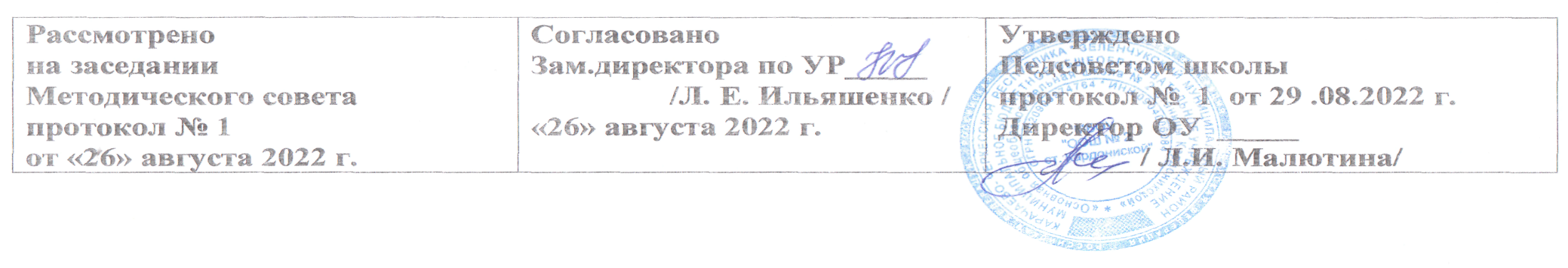                                                                                      Рабочая учебная программа учебного курса «Литература» в 7 классе                  Составлена на основе примерной программы : Программы общеобразовательных учреждений                      по  литературе для 5-9 классов, авторы  В.Я Коровина  и др.( М.:Просвещение, 2014г )Рабочую учебную  программу разработала:                                                                                                                       учитель русского языка и литературы                                                                                                                                 Шкрабоцкая Людмила Алексеевна                                                                               2022-2023 уч. год                                                                  Пояснительная запискаРабочая программа по  литературе для   7 класса  разработана в соответствии с  Федеральным законом «Об образовании в Российской Федерации»  Федеральный государственный образовательный стандарт основного общего образования. – Москва, « Просвещение»,2011г.                                       Примерные программы по учебным предметам.  Литература. Москва,  «Просвещение», 2010г.                                                                                                      Программы общеобразовательных учреждений. Литература. Под ред. В.Я. Коровиной и др. (М.: Просвещение, 2007)                                                        Образовательная программа основного общего образования МБОУ « ООШ № 2 ст. Кардоникской» на 2022-2023 гг.                                                              Учебный план школы на 2022-2023 учебный год.                                                                                                                                                                           Федеральный перечень учебников, утвержденных, рекомендованных (допущенных) к использованию в образовательном процессе в                                         образовательных учреждениях, реализующих программы общего образования.                                                                                                                              Требования к оснащению образовательного процесса в соответствии с содержательным наполнением учебных предметов федерального  государственного образовательного стандарта (Приказ Минобрнауки России от 04.10.2010 г. N . Москва).                                                                                   СанПиН, 2.4.2.2821-10 «Санитарно-эпидемиологические требования к условиям и организации обучения в общеобразовательных   учреждениях» (утвержденные постановлением Главного государственного санитарного врача Российской Федерации 29.12.2010 г.   №189).Ориентирована на работу по учебно-методическому комплекту:1. Рабочие программы. Литература. 5–9 классы. Предметная линия учебников под редакцией В. Я. Коровиной. – М. : Просвещение, 2014.2. Коровина, В. Я. Литература. 7 класс : учеб. для общеобразоват. организаций с прил. на электрон. носителе : в 2 ч. / В. Я. Коровина, В. П. Журавлев, В. И. Коровин. – М. : Просвещение, 2014.3. Коровина, В. Я. Читаем, думаем, спорим... : дидактические материалы по литературе : 7 класс : пособие для учащихся общеобразоват. организаций / В. Я. Коровина. – М. : Просвещение, 2014.4. Беляева, Н. В. Литература : 5–9 классы: проверочные работы : пособие для учителей общеобразоват. учреждений / Н. В. Беляева. – М. : Просвещение, 2010.Общая характеристика учебного предметаЦели и задачи курсаГлавными целями изучения предмета «Литература» являются:•  формирование духовно развитой личности, обладающей гуманистическим мировоззрением, национальным самосознанием и общероссийским гражданским сознанием, чувством патриотизма;•  развитие у обучающихся интеллектуальных и творческих способностей, необходимых для успешной социализации и самореализации личности;•  постижение обучающихся вершинных произведений отечественной и мировой литературы, их чтение и анализ, основанный на понимании образной природы искусства слова, опирающийся на принципы единства художественной формы и содержания, связи искусства с жизнью, историзма;•  поэтапное, последовательное формирование умений читать, комментировать, анализировать и интерпретировать художественный текст;•  овладение возможными алгоритмами постижения смыслов, заложенных в художественном тексте (или любом другом речевом высказывании), и создание собственного текста, представление своих оценок и суждений по поводу прочитанного;•  овладение важнейшими общеучебными умениями и универсальными учебными действиями (формулировать цели деятельности, планировать ее, осуществлять библиографический поиск, находить и обрабатывать необходимую информацию из различных источников, включая Интернет, и др.);•  использование опыта работы с произведениями художественной литературы в повседневной жизни и учебной деятельности, речевом самосовершенствовании1.Задачи изучения предметного курса:•  сформировать представление о художественной литературе как искусстве слова и ее месте в культуре страны и народа;•  помочь осознать своеобразие и богатство литературы как искусства;•  помочь освоить теоретические понятия, которые способствуют более глубокому постижению конкретных художественных произведений;•  помочь овладеть знаниями и умениями, которые помогут глубокой и доказательной оценке художественных произведений и их выбору для самостоятельного чтения;•  воспитать культуру чтения, сформировать потребность в чтении;•  научить использовать литературу для повышения речевой культуры;•  совершенствовать устную и письменную речь.Ценностные ориентиры содержания учебного предметаЛитература как учебный предмет обладает огромным воспитательным потенциалом, дающим учителю возможность развивать интеллектуальные способности обучающихся, формировать их ценностно-мировоззренческие ориентиры, которые позволят адекватно воспринимать проблематику произведений отечественной классики. Приобщение к «вечным» ценностям, исповедуемым литературной классикой, является одним из главных направлений школьного литературного образования и способствует постановке его приоритетных целей:•  воспитание духовно развитой личности, испытывающей потребность в саморазвитии и внутреннем обогащении, расширении культурного кругозора и реализации накопленного духовного опыта в общественной практике;•  формирование гуманистического мировоззрения, базирующегося на понимании ценности человеческой личности, признании за нею права на свободное развитие и проявление ее творческих способностей;•  формирование основ гражданского самосознания, ответственности за происходящее в обществе и в мире, активной жизненной позиции;•  воспитание чувства патриотизма, любви к Отечеству и его великой истории и культуре, уважения к истории и традициям других народов;•  развитие нравственно-эстетического подхода к оценке явлений действительности, стремления к красоте человеческих взаимоотношений, высокие образцы которых представлены в произведениях отечественной классики;•  приобщение к творческому труду, направленному на приобретение умений и навыков, необходимых для полноценного усвоения литературы как учебной дисциплины и вида искусства2.                                                                                                             Структура курсаПредметный курс имеет следующую структуру.Учебно-тематический планОписание места учебного предмета в учебном планеФедеральный базисный учебный план для образовательных учреждений Российской Федерации предусматривает обязательное изучение учебного предмета «Литература» в 7 классе (34 учебных недель, 2 часа в неделю, 68 часов в год) на этапе основного общего образования.В рамках отведенного времени предусмотрены часы на внеклассное чтение и развитие письменной речи обучающихся.Содержание учебного предметаВведение (1 ч).Изображение человека как важнейшая идейно-нравственная проблема литературы. Взаимосвязь характеров и обстоятельств в художественном произведении. Труд писателя, его позиция, отношение к несовершенству мира и стремление к нравственному и эстетическому идеалу.Устное народное творчество (8 ч).Предания. Поэтическая автобиография народа. Устный рассказ об исторических событиях. «Воцарение Ивана Грозного», «Сороки-ведьмы», «Петр и плотник».Эпос народов мира. Былины. «Вольга и Микула Селянинович», «Садко», «Калевала», «Песнь о Роланде».«Вольга и Микула Селянинович». Воплощение нравственных свойств русского народа, прославление мирного труда. Микула – носитель лучших человеческих качеств (трудолюбие, мастерство, чувство собственного достоинства, доброта, щедрость, физическая сила).Киевский цикл былин. «Илья Муромец и Соловей-разбойник». Бескорыстное служение Родине и народу, мужество, справедливость, чувство собственного достоинства – основные черты характера Ильи Муромца. (Изучается одна былина по выбору.) (Для внеклассного чтения.)Новгородский цикл былин. «Садко». Своеобразие былины, поэтичность. Тематическое различие Киевского и Новгородского циклов былин. Своеобразие былинного стиха. Собирание былин. Собиратели. (Для самостоятельного чтения.)«Калевала» – карело-финский мифологический эпос, отражение жизни народа, его национальных традиций, обычаев, трудовых будней и праздников. Кузнец Ильмаринен и ведьма Лоухи как представители светлого и темного миров карело-финских эпических песен. (Для внеклассного чтения.)«Песнь о Роланде» (фрагменты). Французский средневековый героический эпос. Историческая основа сюжета о Роланде. Обобщенное общечеловеческое и национальное в эпосе народов мира. Роль гиперболы в создании героя.Пословицы и поговорки. Народная мудрость пословиц и поговорок. Выражение в них духа народного языка.Теория литературы. Устная народная проза. Предания (начальные представления). Афористические жанры фольклора (развитие представлений). Гипербола (развитие представлений). Былина. Руны, логический эпос (начальные представления). Героический эпос (начальные представления). Общечеловеческое и национальное в искусстве (начальные представления). Пословицы, поговорки (развитие представлений).Древнерусская литература (2 ч).«Поучение» Владимира Мономаха (отрывок), «Повесть о Петре и Февронии Муромских». Нравственные заветы Древней Руси. Внимание к личности, гимн любви и верности. Народно-поэтические мотивы в повести.Теория литературы. Поучение (начальные представления). Житие (начальные представления). «Повесть временных лет». Отрывок «О пользе книг». Формирование традиции уважительного отношения к книге.Теория литературы. Летопись (развитие представлений).Из русской литературы XVIII века (2 ч).Михаил Васильевич Ломоносов. Краткий рассказ об ученом и поэте. «К статуе Петра Великого», «Ода на день восшествия на Всероссийский престол ея Величества государыни Императрицы Елисаветы Петровны 1747 года» (отрывок). Уверенность Ломоносова в будущем русской науки и ее творцов. Патриотизм. Призыв к миру. Признание труда, деяний на благо Родины важнейшей чертой гражданина.Теория литературы. Ода (начальные представления). Гавриил Романович Державин. Краткий рассказ о поэте. «Река времен в своем стремленьи...», «На птичку...», «Признание». Размышления о смысле жизни, о судьбе. Утверждение необходимости свободы творчества.ИЗ РУССКОЙ ЛИТЕРАТУРЫ XIX ВЕКА (26 ч).Александр Сергеевич Пушкин. Краткий рассказ о писателе. «Полтава» («Полтавский бой»), «Медный всадник» (вступление «На берегу пустынных волн...»), «Песнь о вещем Олеге». Интерес Пушкина к истории России. Мастерство в изображении Полтавской битвы, прославление мужества и отваги русских солдат. Выражение чувства любви к Родине. Сопоставление полководцев (Петра I и Карла XII). Авторское отношение к героям. Летописный источник «Песни о вещем Олеге». Особенности композиции. Своеобразие языка. Смысл сопоставления Олега и волхва. Художественное воспроизведение быта и нравов Древней Руси. Теория литературы. Баллада (развитие представлений). «Борис Годунов» (сцена в Чудовом монастыре). Образ летописца как образ древнерусского писателя. Монолог Пимена: размышления о труде летописца как о нравственном подвиге. Истина как цель летописного повествования и как завет будущим поколениям.«Станционный смотритель». Повествование от лица вымышленного героя как художественный прием. Отношение рассказчика к героям повести и формы его выражения. Образ рассказчика. Судьба Дуни и притча о блудном сыне. Изображение «маленького человека», его положения в обществе. Пробуждение человеческого достоинства и чувства протеста. Трагическое и гуманистическое в повести.Теория литературы. Повесть (развитие представлений).Михаил Юрьевич Лермонтов. Краткий рассказ о поэте. «Песня про царя Ивана Васильевича, молодого опричника и удалого купца Калашникова». Поэма об историческом прошлом Руси. Картины быта XVI века, их значение для понимания характеров и идеи поэмы. Смысл столкновения Калашникова с Кирибеевичем и Иваном Грозным. Защита Калашниковым человеческого достоинства, его готовность стоять за правду до конца.Особенности сюжета поэмы. Авторское отношение к изображаемому. Связь поэмы с произведениями устного народного творчества. Оценка героев с позиций народа. Образы гусляров. Язык и стих поэмы.«Когда волнуется желтеющая нива…», «Молитва», «Ангел».Стихотворение «Ангел» как воспоминание об идеальной гармонии, о «небесных» звуках, оставшихся в памяти души, переживание блаженства, полноты жизненных сил, связанное с красотой природы и ее проявлений. «Молитва» («В минуту жизни трудную...») – готовность ринуться навстречу знакомым гармоничным звукам, символизирующим ожидаемое на земле.Теория литературы. Фольклоризм литературы (развитие представлений).Николай Васильевич Гоголь. Краткий рассказ о писателе. «Тарас Бульба». Прославление боевого товарищества, осуждение предательства. Героизм и самоотверженность Тараса и его товарищей-запорожцев в борьбе за освобождение родной земли. Противопоставление Остапа Андрию, смысл противопоставления. Патриотический пафос повести.Особенности изображения людей и природы в повести. Теория литературы. Историческая и фольклорная правда произведения. Роды литературы: эпос (развитие представлений). Литературный герой (развитие представлений).Иван Сергеевич Тургенев. Краткий рассказ о писателе. «Бирюк». Изображение быта крестьян, авторское отношение к бесправным и обездоленным. Характер главного героя. Мастерство в изображении пейзажа. Художественные особенности рассказа.Стихотворения в прозе. «Русский язык». Тургенев о богатстве и красоте русского языка. Родной язык как духовная опора человека. «Близнецы», «Два богача». Нравственность и человеческие взаимоотношения. Теория литературы. Стихотворения в прозе. Лирическая миниатюра (начальные представления).Николай Алексеевич Некрасов. Краткий рассказ о писателе. «Русские женщины» («Княгиня Трубецкая»). Историческая основа поэмы. Величие духа русских женщин, отправившихся вслед за осужденными мужьями в Сибирь. Художественные особенности исторических поэм Некрасова. «Размышления у парадного подъезда». Боль поэта за судьбу народа. Своеобразие некрасовской музы. (Для чтения и обсуждения.)Теория литературы. Поэма (развитие представлений). Трехсложные размеры стиха (развитие представлений). Историческая поэма как разновидность лироэпического жанра (начальные представления). Алексей Константинович Толстой. Слово о поэте. Исторические баллады «Василий Шибанов» и «Князь Михайло Репнин». Воспроизведение исторического колорита эпохи. Правда и вымысел. Тема древнерусского «рыцарства», противостоящего самовластию. Теория литературы. Историческая баллада (развитие представлений).Михаил Евграфович Салтыков-Щедрин. Краткий рассказ о писателе. «Повесть о том, как один мужик двух генералов прокормил». Нравственные пороки общества. Паразитизм генералов, трудолюбие и сметливость мужика. Осуждение покорности мужика. Сатира в «Повести...».«Дикий помещик». (Для самостоятельного чтения.)Теория литературы. Гротеск (начальные представления). Ирония (развитие представлений).Лев Николаевич Толстой. Краткий рассказ о писателе (детство, юность, начало литературного творчества). «Детство». Главы из повести: «Классы», «Наталья Савишна», «Маmаn» и др. Взаимоотношения детей и взрослых. Проявления чувств героя, беспощадность к себе, анализ собственных поступков.Теория литературы. Автобиографическое художественное произведение (развитие представлений). Герой-повествователь (развитие представлений).Антон Павлович Чехов. Краткий рассказ о писателе. «Хамелеон». Живая картина нравов. Осмеяние трусости и угодничества. Смысл названия рассказа. Говорящие фамилии как средство юмористической характеристики.«Злоумышленник». Многогранность комического в рассказах А. П. Чехова. (Для чтения и обсуждения.)Теория литературы. Сатира и юмор как формы комического (развитие представлений). «КРАЙ ТЫ МОЙ, РОДИМЫЙ КРАЙ…» (обзор) (1 ч).Стихотворения русских поэтов XIX века о родной природе. В. Жуковский «Приход весны», И. Бунин «Родина», А. Толстой «Край ты мой, родимый край...», «Благовест». Поэтическое изображение родной природы и выражение авторского настроения, миросозерцания.ИЗ РУССКОЙ ЛИТЕРАТУРЫ XX ВЕКА (19 ч).Иван Алексеевич Бунин. Краткий рассказ о писателе. «Цифры». Воспитание детей в семье. Герой рассказа: гость взаимопонимания детей и взрослых.«Лапти». Душевное богатство простого крестьянина. Алексей Максимович Горький. Краткий рассказ о писателе. «Детство». Автобиографический характер повести. Изображение «свинцовых мерзостей жизни». Дед Каширин. «Яркое, здоровое, творческое в русской жизни» (Алеша, бабушка, Цыганок, Хорошее Дело). Изображение быта и характеров. Вера в творческие силы народа. «Старуха Изергиль» («Легенда о Данко»).Теория литературы. Понятие о теме и идее произведения (развитие представлений). Портрет как средство характеристики героя (развитие представлений).Леонид Николаевич Андреев. Краткий рассказ о писателе. «Кусака». Чувство сострадания к братьям нашим меньшим, бессердечие героев. Гуманистический пафос произведения.Владимир Владимирович Маяковский. Краткий рассказ о писателе. «Необычайное приключение, бывшее с Владимиром Маяковским летом на даче». Мысли автора о роли поэта в жизни человека и общества. Своеобразие стихотворного слова, словотворчество Маяковского. «Хорошее отношение к лошадям». Два взгляда на мир: безразличие, бессердечие мещанина и гуманизм, доброта, сострадание лирического героя стихотворения. Теория литературы. Лирический герой (начальные представления). Обогащение знаний о ритме и рифме. Тоническое стихосложение (начальные представления). Андрей Платонович Платонов. Краткий рассказ о писателе. «Юшка». Главный герой произведения, его непохожесть на окружающих людей, душевная щедрость. Любовь и ненависть окружающих героя людей. Юшка – незаметный герой с большим сердцем. Осознание необходимости сострадания и уважения к человеку. Неповторимость и ценность каждой человеческой личности.«В прекрасном и яростном мире». Автобиографичность рассказа.Борис Леонидович Пастернак. Слово о поэте. «Июль», «Никого не будет в доме...». Картины природы, преображенные поэтическим зрением Пастернака. Сравнения и метафоры в художественном мире поэта.Теория литературы. Сравнение, метафора (развитие представлений).Александр Трифонович Твардовский. Краткий рассказ о поэте. «Снега потемнеют синие...», «Июль – макушка лета...», «На дне моей жизни...». Размышления поэта о взаимосвязи человека и природы, о неразделимости судьбы человека и народа. Теория литературы. Лирический герой (развитие представлений).На дорогах войны (внеклассное чтение).Интервью с поэтом – участником Великой Отечественной войны. Героизм, патриотизм, самоотверженность, трудности и радости грозных лет войны в стихотворениях поэтов – участников войны: А. Ахматовой, К. Симонова, А. Твардовского, А. Суркова, Н. Тихонова и др. Ритмы и образы военной лирики. Теория литературы. Публицистика. Интервью как жанр публицистики (начальные представления). Федор Александрович Абрамов. Краткий рассказ о писателе. «О чем плачут лошади». Эстетические и нравственно-экологические проблемы, поднятые в рассказе. Теория литературы. Литературные традиции (развитие представлений).Евгений Иванович Носов. Краткий рассказ о писателе. «Кукла» («Акимыч»), «Живое пламя». Сила внутренней, духовной красоты человека. Протест против равнодушия, бездуховности, безразличного отношения к окружающим людям, природе. Осознание огромной роли прекрасного в душе человека, в окружающей природе. Взаимосвязь природы и человека. Юрий Павлович Казаков. Краткий рассказ о писателе. «Тихое утро». Взаимоотношения детей, взаимопомощь, взаимовыручка. Особенности характера героев – сельского и городского мальчиков, понимание окружающей природы. Подвиг мальчика и радость от собственного доброго поступка.Дмитрий Сергеевич Лихачев. «Земля родная» (главы из книги). Духовное напутствие молодежи.Теория литературы. Публицистика (развитие представлений). Мемуары как публицистический жанр (начальные представления). ПИСАТЕЛИ УЛЫБАЮТСЯ (1 ч).М. Зощенко. Слово о писателе. Рассказ «Беда». Смешное и грустное в рассказах писателя. «ТИХАЯ МОЯ РОДИНА…» (обзор) (2 ч).Стихотворения о Родине, родной природе, собственном восприятии окружающего (В. Брюсов, Ф. Сологуб, С. Есенин, Н. Заболоцкий, Н. Рубцов). Человек и природа. Выражение душевных настроений, состояний человека через описание картин природы. Общее и индивидуальное в восприятии родной природы русскими поэтами. ПЕСНИ НА СТИХИ ПОЭТОВ XX ВЕКА (1 ч).А. Вертинский «Доченьки», И. Гофф «Русское поле», Б. Окуджава «По Смоленской дороге...». Лирические размышления о жизни, быстро текущем времени. Светлая грусть переживаний. Теория литературы. Песня как синтетический жанр искусства (начальные представления). ИЗ ЛИТЕРАТУРЫ НАРОДОВ РОССИИ (1 ч).Расул Гамзатов. Краткий рассказ об аварском поэте. «Опять за спиною родная земля...», «Я вновь пришел сюда не верю...» (из цикла «Восьмистишия»).Возвращение к истокам, основам жизни. Осмысление зрелости, собственного возраста, зрелости общества, дружеского расположения к окружающим людям разных национальностей. Особенности художественной образности аварского поэта.ЗАРУБЕЖНАЯ ЛИТЕРАТУРА (6 ч).Роберт Бернс. Особенности творчества. «Честная бедность». Представления народа о справедливости и честности. Народно-поэтический характер произведения. Джодж Гордон Байрон «Ты кончил жизни путь, герой!..». Тема, идея, нравственная направленность произведения. Своеобразие романтической поэзии Байрона. Байрон и русская литература. Японские хокку (трехстишия). Изображение жизни природы и жизни человека в их нерасторжимом единстве на фоне круговорота времен года. Поэтическая картина, нарисованная одним-двумя штрихами. Теория литературы. Особенности жанра хокку (хайку) (начальные представления).О. Генри «Дары волхвов». Сила любви и преданности. Жертвенность во имя любви. Смешное и возвышенное в рассказе. Теория литературы. Рождественский рассказ (развитие представления).Рей Дуглас Брэдбери «Каникулы». Фантастические рассказы Рея Брэдбери как выражение стремления уберечь людей от зла и опасности на Земле. Мечта о чудесной победе добра.Теория литературы. Фантастика в художественной литературе (развитие представлений). Итоговый урок4.ПЛАНИРУЕМЫЕ РЕЗУЛЬТАТЫ ИЗУЧЕНИЯ ПРЕДМЕТА «ЛИТЕРАТУРА»Предметные.Устное народное творчествоУченик научится: – осознанно воспринимать и понимать фольклорный текст; – различать фольклорные и литературные произведения; обращаться к пословицам, поговоркам, фольклорным образам, традиционным фольклорным приемам в различных ситуациях речевого общения; сопоставлять фольклорную сказку и ее интерпретацию средствами других искусств (иллюстрация, мультипликация, художественный фильм); – выделять нравственную проблематику фольклорных текстов как основу для развития представлений о нравственном идеале своего и русского народов, формирования представлений о русском национальном характере; – видеть необычное в обычном; устанавливать неочевидные связи между предметами, явлениями, действиями.Ученик получит возможность научиться: – сравнивая произведения героического эпоса разных народов, определять черты национального характера; – выбирать произведения устного народного творчества разных народов для самостоятельного чтения, руководствуясь конкретными целевыми установками; – устанавливать связи между фольклорными произведениями разных народов на уровне тематики, проблематики, образов (по принципу сходства и различия). Древнерусская литература. Из русской литературы XVIII в. Из русской литературы XIX–XX вв.Из литературы народов России. Зарубежная литератураУченик научится: – осознанно воспринимать художественное произведение в единстве формы и содержания; адекватно понимать художественный текст и давать его смысловой анализ; – интерпретировать прочитанное; устанавливать поле читательских ассоциаций; отбирать произведения для чтения; – воспринимать художественный текст как произведение искусства, послание автора читателю, современнику и потомку;– определять для себя актуальную и перспективную цели чтения художественной литературы; выбирать произведения для самостоятельного чтения; – выявлять и интерпретировать авторскую позицию, определяя свое к ней отношение, и на этой основе формировать собственные ценностные ориентации;– определять актуальность произведений для читателей разных поколений и вступать в диалог с другими читателями.Ученик получит возможность научиться: – выбирать путь анализа произведения, адекватный жанрово-родовой природе художественного текста; – дифференцировать элементы поэтики художественного текста, видеть их художественную и смысловую функцию;– сопоставлять «чужие» тексты интерпретирующего характера, аргументировано оценивать их;– оценивать интерпретацию художественного текста, созданную средствами других искусств;– вести самостоятельную проектно-исследовательскую деятельность и оформлять ее результаты в разных форматах (работа исследовательского характера, реферат, проект).Личностные.Ученик научится:– осознавать российскую гражданскую идентичность, свою этническую принадлежность, гуманистические, демократические и традиционные ценности многонационального российского общества; владеть языком, культурой своего народа; проявлять чувства ответственности и долга перед Родиной;– ответственно относиться к учению; проявлять готовность и способности к саморазвитию и самообразованию на основе мотивации к обучению и познанию;– целостному восприятию мира, соответствующему современному уровню развития науки и общественной практики, учитывающему социальное, культурное, языковое, духовное многообразие современного мира;– понимать определяющую роль литературы в развитии интеллектуальных, творческих способностей и моральных качеств личности;– анализировать и характеризовать эмоциональные состояния и чувства окружающих, строить свои взаимоотношения с их учетом; осознанно, уважительно и доброжелательно относиться к другому человеку, его мнению, мировоззрению, культуре, языку, вере, гражданской позиции, к истории, культуре, религии, традициям, языкам, ценностям народов России и народов мира; проявлять готовность и способности вести диалог с другими людьми и достигать в нем взаимопонимания;– владеть социальными нормами, правилами поведения, ролями и формами социальной жизни в группах и сообществах;– проявлять нравственные чувства и нравственное поведение, осознанное и ответственное отношение к собственным поступкам;– проявлять коммуникативную компетентность в общении и сотрудничестве со сверстниками, взрослыми в процессе образовательной, общественно полезной, учебно-исследовательской, творческой деятельности;– проявлять основы экологической культуры на основе признания ценности жизни во всех ее проявлениях и необходимости ответственного, бережного отношения к окружающей среде;– осознавать значение семьи в жизни человека и общества, принимать ценности семейной жизни, уважительное и заботливое отношение к членам семьи;– проявлять эстетическое сознание через освоение художественного наследия народов России и мира, творческой деятельности эстетического характера.Ученик получит возможность научиться: – проявлять готовность и способности к осознанному выбору и построению индивидуальной траектории образования на базе ориентировки в мире профессий и профессиональных предпочтений с учетом устойчивых познавательных интересов;– участвовать в школьном самоуправлении и общественной жизни в пределах возрастных компетенций с учетом региональных, этнокультурных, социальных и экономических особенностей;– осознавать эстетическую ценность русской литературы;– оценивать ситуации с точки зрения правил поведения и этики; проявлять моральное сознание и компетентность в решении моральных проблем на основе личностного выбора.Метапредметные результаты (УУД):Познавательные.Ученик научится: – осуществлять поиск нужного иллюстративного и текстового материала в дополнительных изданиях, рекомендуемых учителем;– осуществлять запись (фиксацию) указанной учителем информации; – применять, знаки, символы, модели, схемы, приведенные в учебной литературе, для решения учебных и познавательных задач;– строить сообщения в устной и письменной форме на лингвистическую тему;– находить в содружестве с одноклассниками разные способы решения учебной задачи;– воспринимать смысл познавательных текстов, выделять информацию из сообщений разных видов (в том числе текстов) в соответствии с учебной задачей;– анализировать изучаемые объекты с выделением существенных и несущественных признаков; – осуществлять синтез как составление целого из частей.Ученик получит возможность научиться: – осуществлять расширенный поиск информации в соответствии с заданиями учителя с использованием ресурсов библиотек, поисковых систем, медиаресурсов;– записывать, фиксировать информацию с помощью инструментов ИКТ;– создавать и преобразовывать модели и схемы по заданиям учителя;– находить самостоятельно разные способы решения учебной задачи;– осуществлять сравнение, сериацию и классификацию изученных объектов по самостоятельно выделенным основаниям (критериям); – строить логическое рассуждение как связь суждений об объекте (явлении).Регулятивные.Ученик научится: – самостоятельно определять цели обучения, ставить и формулировать для себя новые задачи в учебе и познавательной деятельности;– самостоятельно планировать пути достижения целей;– соотносить свои действия с планируемыми результатами, корректировать свои действия в соответствии с изменяющейся ситуацией;– осуществлять контроль; – принимать решения в проблемных ситуациях;– оценивать весомость приводимых доказательств и рассуждений (убедительно, ложно, истинно, существенно, не существенно).Ученик получит возможность научиться: – осознанно выбирать наиболее эффективные способы решения учебных и познавательных задач;– владеть основами саморегуляции;– осуществлять познавательную рефлексию.Коммуникативные.Ученик научится: – организовывать деловое сотрудничество; работать индивидуально и в группе (находить общее решение и разрешать конфликты на основе согласования позиций и учета интересов, формулировать, аргументировать и отстаивать свое мнение);– оформлять диалогическое высказывание в соответствии с требованиями речевого этикета.Ученик получит возможность научиться: – вступать в диалог;– в процессе коммуникации достаточно точно, последовательно и полно передавать партнеру необходимую информацию как ориентир для построения действий5.Описание материально-технической базы1. Дополнительная литература:1. Примерные программы по учебным предметам. Литература. 5–9 классы. – 2-е изд., дораб. – М. : Просвещение, 2011.2. Федеральный государственный образовательный стандарт основного общего образования / М-во образования и науки Рос. Федерации. – М. : Просвещение, 2011.1. Интернет-ресурсы:1. Единая коллекция цифровых образовательных ресурсов. – Режим доступа : http://school-collection.edu.ru2. Универсальная энциклопедия. – Режим доступа : www.wikipedia.ru3. Универсальная энциклопедия «Кругосвет». – Режим доступа : www.krugosvet.ru4. Фундаментальная электронная библиотека «Русская литература и фольклор». – Режим доступа : www.feb-web.ru5. Электронные словари. – Режим доступа : www.slovari.ru6. Энциклопедия «Рубрикон». – Режим доступа : www.rubricon.ru2. Информационно-коммуникативные средства:Слайды (диапозитивы), видеофильмы о жизни и творчестве писателей.3. Наглядные пособия:1. Фотографии и портреты писателей.2. Наборы демонстрационного материала (по творчеству писателей, литературным направлениям).3. Альбомы раздаточного изобразительного материала.4. Настенные таблицы литературных терминов и понятий.4. Технические средства обучения:1. Видеоплеер, DVD-плеер (видеомагнитофон).2. Телевизор.3. Мультимедийный компьютер.4. Аудиоцентр (с возможностью использования аудиодисков CD-R).Оценка достижения планируемых результатов освоения основной образовательной программы основного общего образованияКритерии оценки устного ответа по литературе1. Оценка «отлично» ставится за исчерпывающий, точный ответ, демонстрирующий хорошее знание текста произведения, умение использовать литературно-критические материалы для аргументации и самостоятельных выводов; свободное владение литературоведческой терминологией; анализ литературного произведения в единстве содержания и формы; умение излагать материал последовательно, делать необходимые обобщения и выводы, а также умение выразительно читать наизусть программные произведения.2. Оценка «хорошо» ставится за ответ, обнаруживающий хорошее знание и понимание литературного материала, умение анализировать текст произведения, приводя необходимые примеры; умение излагать материал последовательно и грамотно. В ответе может быть недостаточно полно развернута аргументация, возможны отдельные недостатки в формулировке выводов, иллюстративный материал может быть представлен не слишком подробно; допускаются отдельные погрешности в чтении наизусть и речевом оформлении высказываний.3. Оценка «удовлетворительно» ставится за ответ, в котором материал раскрыт в основном правильно, но схематично или недостаточно полно, с отклонениями от последовательности изложения. Анализ текста частично подменяется пересказом, нет полноценных обобщений и выводов; допущены ошибки в речевом оформлении высказывания; есть затруднения в чтении наизусть.4. Оценка «неудовлетворительно» ставится, если ответ обнаруживает незнание текста и неумение его анализировать, если анализ подменяется пересказом; в ответе отсутствуют необходимые примеры; нарушена логика в изложении материала, нет необходимых обобщений и выводов; недостаточно сформированы навыки устной речи; есть нарушения литературной нормы.Критерии оценки сочиненияСочинение - письменная форма проведения экзамена по русскому языку и литературе, поэтому экзаменующийся должен показать не только хорошее знание литературного материала, не только умение ориентироваться в условиях мыслительно-речевой задачи, продиктованной формулировкой темы, не только наличие определенного круга знаний: историко-литературных, теоретико-литературных и биографических, но и, что не менее важно, обладать специальными знаниями, умениями и навыками: орфографически, пунктуационно и стилистически грамотно излагать свои мысли. В отличие от школьных сочинений, где обыкновенно выставляется двойная оценка - за полноту раскрытия темы и за грамотность, - в ряде вузов оценка за сочинение, написанное на вступительном экзамене, выставляется одна.
      Критерии оценки вступительного сочинения в целом соответствуют критериям школьного сочинения. Однако в условиях конкурсной ситуации требования, предъявляемые к сочинению, написанному на вступительных экзаменах, оказываются выше и жестче.
      Оценка "5" ("пять") ставится за сочинение, полностью соответствующее теме, глубоко и аргументированно ее раскрывающее, демонстрирующее отличное знание текста литературного произведения так же, как и других материалов, привлеченных для раскрытия этой темы (литературоведческих, критических, исторических, философских и т. д.). Сочинение не должно содержать фактических ошибок. Сочинение должно быть логичным и последовательным в изложении мыслей, демонстрирующим исчерпанность цитатной аргументации, выстроенным изящно в композиционном плане, написанным в соответствии с нормами литературного языка и выдержанным в стиле, соответствующем избранной теме. В сочинении, оцененном на "5", допускается наличие 1-2 речевых недочетов, 1 орфографической или 1 пунктуационной ошибки. 
      Оценка "4" ("четыре") ставится за сочинение, достаточно полно раскрывающее тему, обнаруживающее хорошее знание литературного материала, логичное и последовательное по изложению, хорошо выстроенное композиционно, написанное в соответствии с нормами литературного языка, стилистически соответствующее теме, лексический и грамматический строй речи которого достаточно разнообразен. В сочинении, оцененном на "4", допускаются 1 - 2 фактических неточности, не более 2 речевых недочетов, не более 2 орфографических и 2 пунктуационных или стилистических ошибок (варианты: 1 орфографическая + 3 пунктуационных или стилистических, 0 орфографических + 4 пунктуационных или стилистических). 
      Оценка " 3 " ("три") ставится за сочинение, в целом раскрывающее тему, но обнаруживающее односторонность или неполноту в раскрытии темы, в котором допущены отклонения от темы или отдельные неточности в изложении фактического материала, нарушение последовательности и логичности изложения, недостаточность цитатного материала и аргументации, невыразительность речи, однообразие синтаксических конструкций, бедность словаря. В сочинении, оцененном на "3", допускаются не более 4 орфографических и 4 пунктуационных или стилистических ошибок (варианты: 3 орфографических + 5 пунктуационных или стилистических; 0 орфографических + 8 пунктуационных или стилистических). При выставлении оценки учитываются и речевые недочеты (не более 5), имеющиеся в сочинении. 
      Оценка "2" ("два") ставится за сочинение, в котором тема не раскрыта или не соответствует вынесенной в заглавие, в котором обнаруживается незнание литературного текста и критического                                                         КАЛЕНДАРНО-ТЕМАТИЧЕСКОЕ ПЛАНИРОВАНИЕПриложениеРабота на уроках  русского языка и литературы с обучающими с ОВЗПроблемы специального образования сегодня являются одними из самых актуальных в работе всех подразделений Министерства образования и науки РФ. Это связано, в первую очередь с тем, что число детей с ограниченными возможностями здоровья и детей-инвалидов, неуклонно растет. 
   Школа играет особую роль в нашей жизни и судьбе. Поэтому на педагогов ложится сложная задача - подготовить учащихся к самостоятельной жизни в меняющемся обществе, дать им необходимые знания, особенно, если – это ребёнок с ОВЗ. Дополнительные задачи:повысить самооценку ребёнка;расширить представления обучающегося о мире в целом;усилить положительное отношение к учебной деятельности 
   Для реализации данных целей нужно создать благоприятный позитивный настрой для последующей успешной работы с учётом психофизических возможностей, с учётом его познавательных и интеллектуальных способностей, с учётом особенностей психоречевого развития. 
   Главная задача курса русского языка — открыть ребенку язык как предмет изучения, вызвать интерес и стремление к постижению его удивительного словарного и интонационного богатства, показать возможности слова передавать тончайшие оттенки мысли и чувства. 
   ведущим в системе педагогической деятельности детей с ОВЗ является принцип объединения коррекционных, обучающих, воспитательных и развивающих задач. 
   При составлении рабочей программы по русскому языку для учащихся 5 -9 класса ставятся следующие задачи:Общеобразовательная – формирование грамматических понятий, орфографических умений и навыков, выработка умений использовать синтаксические структуры в связной речи, грамотного письма на основе изучения элементарного курса грамматики.Коррекционно-развивающая – развитие всех сторон речи (фонетической, лексической, морфологической, синтаксической); коррекция психических процессов, мыслительных операций, эмоционально-волевой сферы.Воспитательная – воспитание интереса к языку через содержание материала, основанного на связи с окружающей действительностью. 
   Обучение русскому языку имеет практическую направленность, принцип коррекции является ведущим, основным. 
   В рабочей программе по русскому языку для учащихся 5-9 класса с ОВЗ имеются следующие особенности:в основу положена программа по русскому языку  нужного класса для общеобразовательных учреждений;проведена корректировка содержания программы в соответствии с целями обучения для детей с ОВЗ (на более сложные темы предусматриваются дополнительные коррекционно-индивидуальные занятия);уделяется больше времени на повторение изученного в предыдущем  классе;предложены занятия для повторения изученного материала перед основными темами;предусмотрено увеличение времени на итоговое повторение содержания курса;пересмотрены (уменьшены) требования к подготовке учащихся;включены индивидуально – коррекционные занятия;домашняя работа упрощена.                                                                                                                                                                                                При объяснении нового материала использовать  разнообразные карточки-схемы, опорные таблицы, на использование наглядных опор-схем, плакатов с алгоритмами, схем-таблиц. 
    Составление опорных конспектов, схем, памяток, выполнение творческих заданий позволяет развивать память, а подбор проверочных слов, правил к словам развивает мышление. 
   Для закрепления пройденного материала составляются  задания, способствующие активизации учебной деятельности учащихся (зашифрованные пословицы, письма; кроссворды, ребусы, логические задачи). 
   Уроки обобщения и систематизации знаний  проводить в виде дидактических игр («Найди окончание», «Убери лишнее слово», «Кто больше придумает слов из данного слова?»). 
  Теоретический материал дается с использованием наглядных средств обучения (схемы, таблицы, картинки, видеоматериал). 

   Основные методы, которые я использую для формирования познавательной активности учащихся с ОВЗ. 
   Одним из эффективных средств развития интереса к учебному предмету является дидактическая игра. 
«Аналогия»,  «По порядку«Расшифруй», «Придумай родственников». 
   При изучении каждой темы составляется диагностическая таблица для отслеживания знаний и умений учащихся, это позволяет выявить пробелы в знаниях, помогает в дальнейшей работе. 
   В начале изучения новой темы проверяется уровень усвоения предыдущей, выявленные недочеты темы отрабатывается на индивидуальных коррекционных занятиях. 
   Грамотно выстроенный образовательный маршрут для учащихся с ОВЗ позволяет обеспечить личное развитие каждого школьника. 
   Коррекционная работа ведется в следующих направлениях:Подбор индивидуального подхода;предотвращение наступления утомления (физкультминутки);использование методов, при помощи которых можно максимально повысить познавательную деятельность детей;проявление педагогического такта (поощрение успехов детей, помощь ребёнку, развитие в нём веры в собственные силы и возможности);обогащение детей знаниями по русскому языку при помощи развивающих игр, занимательного материала, наглядности. 

Разнообразить учебный процесс, развивать познавательную активность, наблюдательность, внимание, память, мышление, снять утомление, поднять настроение помогает использование на уроках различного занимательного материала. Формы занимательных упражнений может быть различными: кроссворд, чайнворд, (которые печатаю отдельно на листочках – индивидуально), а также викторины, загадки, ребусы. 
   Приемы зрительной, слуховой, двигательной наглядности (таблицы, схемы, алгоритмы, (дети с ОВЗ с удовольствием работают с ними), видеоуроки, презентации постоянно присутствуют в моей работе. 
      Для развития познавательных интересов обучающихся детей с ОВЗ необходимо выполнение следующих условий:не допускать на уроках будничности, монотонности, серости, бедности информации;избегать перегрузок, переутомления;использовать многообразие приемов занимательности (иллюстраций, игр, кроссвордов, задач - ребусов, занимательных упражнений). Работа на уроках  русского языка и литературы  с одаренными учащимисяПроблема работы с одарёнными обучающимися чрезвычайно актуальна для современного российского общества. Учёные сегодня единодушны в том, что каждый человек владеет огромным множеством возможностей, хранящихся в нём в виде задатков. Массовая школа обычно сталкивается с проблемой раннего выявления и развития способностей ученика.Многочисленные конкурсы, олимпиады, научные общества учащихся, выставки детских работ свидетельствуют о пристальном внимании общества к достижениям детей и подростков. И это, конечно же, очень важно, так как у детей появляется возможность проявить свои неординарные способности, получить одобрение от авторитетных людей, наконец, осознать, что они не одиноки в этом мире и есть другие ребята с подобными увлечениями, интересами, дарованиями.Сложность феномена одаренности, предпосылки и условия формирования и развития одаренности в детском возрасте хорошо проанализированы в «Рабочей концепции одаренности», разработанной российскими учеными. В «Концепции…» сделан важный вывод о том, что «проблема выявления одаренных детей и подростков должна быть переформулирована как проблема создания условий для интеллектуального и личностного роста детей в общеобразовательных школах с тем, чтобы выявить как можно больше детей с признаками одаренности и обеспечить им благоприятные условия для совершенствования присущих им видов одаренности.Целью работы с одарёнными детьми является обеспечение благоприятных условий для создания школьной системы выявления, развития и поддержки одаренных детей в различных областях интеллектуальной и творческой деятельностиЗадачи: выявление и развитие детской одаренности и адресной поддержки детей в соответствии с их способностями, в том числе на основе инновационных технологий;расширение возможностей для участия способных и одарённых школьников в разных формах творческой и интеллектуальной деятельности.Ожидаемые результаты: формирование системы работы с одаренными учащимися;творческая самореализация ученика школы через участие в разного рода конкурсах, интеллектуальных мероприятиях;увеличение количества одаренных детей школьного возраста - победителей конкурсов, соревнований, олимпиад, турниров разного уровня.Основные направления работы: выявление одарённых детей по разным направлениям;                                                             корректировка программ и тематических планов для работы с одарёнными детьми, включение заданий повышенной сложности, творческого, научно-исследовательского уровней;                                                                                                                                      организация индивидуальной работы с одарёнными детьми;                                                                                                           подготовка учащихся к олимпиадам, конкурсам, викторинам, конференциям разного уровня;                                                 консультирование родителей одарённых детей по вопросам развития способностей их детей по предмету.Организация работы с одарёнными обучающимися№ п/пНаименование разделовВсего часовВ том числеВ том числеВ том числе№ п/пНаименование разделовВсего часовна урокиуроки развития речиуроки внеклассного чтения31Введение11––2–9Устное народное творчество871110–11Древнерусская литература22––12–13Из русской литературы
XVIII века 22––14–39Из русской литературы
XIX века26242240«Край ты мой, родимый край...»11––41–59Произведения русских писателей ХХ века19172360Писатели улыбаются11––61–62«Тихая моя Родина…»22––63Песни на стихи поэтов XX века11––64Из литературы народов России11–165–68Зарубежная литература44–2Итого686359№ 
п/пТема, 
тип урокаКалендарные срокиПланируемые результатыПланируемые результатыВиды деятельности, 
формы работыТворческая,
исследовательская, проектная деятельность
учащихсяФормы контроля№ 
п/пТема, 
тип урокаКалендарные срокиОсвоение предметных знаний (базовые понятия)Универсальные учебные действия
(УУД)Виды деятельности, 
формы работыТворческая,
исследовательская, проектная деятельность
учащихсяФормы контроля123456781Введение. Знакомство со
статьей
учебника
«Читайте не торопясь…» (постановочный)5.09Познакомятся с метафорической природой художественного образа, его обобщающим и оценочным значениями, с разными видами художественных образовПознавательные: ориентироваться в учебнике; отвечать на вопросы учителя; находить нужную информацию в учебнике.Регулятивные: организовывать свое рабочее место; овладевать способностями понимать учебные задачи, отвечать на вопросы, обобщать, делать выводы, оценивать свои достижения на уроке.Коммуникативные: проявлять готовность вести диалог; участвовать в коллективном обсуждении; подбирать аргументы для подтверждения собственной позиции.Личностные: проявлять любознательность и интерес к изучению литературных произведенийФронтальная – вступительное слово учителя с элементами беседы.Индивидуальная – чтение статьи учебника 
(I ч., с. 3–5).Фронтальная – беседа по вопросам.Индивидуальная – выполнение задания 2 (с. 5).Фронтальная – экскурсия по учебнику (I и II ч.)Беседа, фронтальный опросУСТНОЕ НАРОДНОЕ ТВОРЧЕСТВО (8 ч)УСТНОЕ НАРОДНОЕ ТВОРЧЕСТВО (8 ч)УСТНОЕ НАРОДНОЕ ТВОРЧЕСТВО (8 ч)УСТНОЕ НАРОДНОЕ ТВОРЧЕСТВО (8 ч)УСТНОЕ НАРОДНОЕ ТВОРЧЕСТВО (8 ч)УСТНОЕ НАРОДНОЕ ТВОРЧЕСТВО (8 ч)УСТНОЕ НАРОДНОЕ ТВОРЧЕСТВО (8 ч)УСТНОЕ НАРОДНОЕ ТВОРЧЕСТВО (8 ч)2Предания (постановка и решение учебных задач)7.09Познакомятся с понятием «предание»,
с практикой использования этого жанра фольклора в произведениях писателей, с героями преданий – государственными деятелямиПознавательные: ориентироваться в учебнике; отвечать на вопросы; находить, анализировать, использовать информацию, полученную из разных источников.Регулятивные: овладевать способностями понимать учебные задачи, отвечать на вопросы, обобщать, делать выводы, оценивать свои достижения; самостоятельно организовывать собственную деятельность.Коммуникативные: проявлять готовность вести диалог; участвовать в коллективном обсуждении; подбирать аргументы для подтверждения собственной позиции.Личностные: проявлять интеллектуальные и творческие способностиФронтальная/индивиду-альная – выполнение заданий.Фронтальная – беседа.Индивидуальная – работа с учебником (чтение статьи, с. 7–8)Индивидуальная и фронтальная проверка3Былины и их исполнители (постановка
и решение учебных
задач)12.09Познакомятся со статьей учебника, с главными героями былин, с композицией, художественными особенностями, собиранием и исполнением былины, с темами былин, их цикламиПознавательные: отвечать на вопросы учителя; находить нужную информацию в учебнике, ресурсах Интернета и других источниках; воспринимать смысл познавательных текстов.Регулятивные: овладевать способностями понимать учебные задачи урока, обобщать, делать выводы, оценивать свои достижения на уроке.Коммуникативные: формировать готовность участвовать в коллективном выступлении.Личностные: проявлять интеллектуальные и творческие способности; анализировать и характеризовать эмоциональные состояния и чувства окружающих; строить свои взаимоотношения с их учетом; осознавать эстетическую ценность русской литературыФронтальная/индивиду-альная – выполнение заданий.Индивидуальная – работа с учебником (чтение статьи, с. 11–15)Беседа, фронтальный опрос4Былина «Вольга
и Микула Селянинович» (решение частных задач)14.09Познакомятся с главными героями былины, с композицией, художественными особенностями, исполнением былиныПознавательные: ориентироваться в учебнике; отвечать на вопросы учителя; находить нужную информацию в учебнике; отвечать на вопросы; обобщать, делать выводы.Регулятивные: организовывать свое рабочее место; овладевать способностями понимать учебные задачи урока, оценивать свои достижения.Коммуникативные: формировать готовность вести диалог; участвовать в коллективном обсуждении.Личностные: принимать и осваивать социальную роль обучающегося; осознавать значение учебной деятельности и личностный смысл ученияФронтальная – беседа.Фронтальная/индивиду-альная/групповая – работа с учебником (чтение, словарная работа, изучение иллюстраций, ответы на вопросы и выполнение заданий)Рисунок «Памятник
былин-ному
герою»Индивидуальная и фронтальная проверка, практикум5Былина «Садко»
(решение частных
задач)19.09Познакомятся с главными героями былины, с композицией, художественными особенностямиПознавательные: ориентироваться в учебнике; отвечать на вопросы учителя; находить нужную информацию в учебнике; отвечать на вопросы; обобщать, делать выводы.Регулятивные: овладевать способностями понимать учебные задачи урока, оценивать свои достижения на уроке.Коммуникативные: проявлять готовность вести диалог; участвовать в коллективном обсуждении; формулировать и аргументировать свою точку зрения на обсуждаемую проблему.Личностные: принимать и осваивать социальную роль обучающегося; осознавать значение учебной деятельности и личностный смысл ученияФронтальная – беседа.Индивидуальная – выполнение заданийДиалог по теме, рассказ-сообщение на основе музыкальных фрагментов на былинные сюжетыБеседа, фронтальный опрос6Сочинение по репродукции картины
В. Васнецова «Три богатыря» (контроль и коррекция знаний)21.09Научатся отбирать языковой материал к сочинению, точно и выразительно излагать свои мыслиПознавательные: ориентироваться в учебнике; отвечать на вопросы; обобщать, делать выводы; находить нужную информацию в учебнике.Регулятивные: овладевать способностями понимать учебные задачи урока, оценивать свои достижения на уроке.Коммуникативные: формировать готовность вести диалог; участвовать в коллективном обсуждении.Личностные: осознавать личностный смысл учения; проявлять готовность к саморазвитиюФронтальная – слово учителя с элементами беседы, работа по картине (беседа по вопросам, составление плана сочинения).Индивидуальная – написание сочинения, редактирование работИндивидуальная и фронтальная проверка7«Калевала» – карело-финский мифологический эпос (постановка и решение учебных задач)26.09Познакомятся с произведением карело-финского эпоса, с его главными героями и художественными особенностямиПознавательные: ориентироваться в учебнике; отвечать на вопросы учителя; обобщать, делать выводы; находить нужную информацию в учебнике.Регулятивные: овладевать способностями понимать учебные задачи урока, оценивать свои достижения на уроке; самостоятельно организовывать собственную деятельность.Коммуникативные: формировать готовность вести диалог; участвовать в коллективном обсуждении; подбирать аргументы для подтверждения собственной позиции.Личностные: осознавать личностный смысл учения; проявлять готовность к саморазвитиюФронтальная – слово учителя, беседа по вопросам, словарно-лексическая работа (народный эпос).Индивидуальная – работа со статьей учебника (чтение статьи, с. 38–45, аналитическая беседа)Пересказ-диалог статьи в учебнике, с. 62–63; подбор пословиц на различные темыБеседа, фронтальный опрос8Поэма «Песнь о Роланде» – вершина французского эпоса
(решение частных
задач)28.09Познакомятся с произведением средневекового французского военного эпосаПознавательные: ориентироваться в учебнике; отвечать на вопросы учителя; обобщать, делать выводы; находить нужную информацию в учебнике.Регулятивные: овладевать способностями понимать учебные задачи урока, оценивать свои достижения.Коммуникативные: формировать готовность вести
диалог; участвовать в коллективном обсуждении.Личностные: проявлять духовно-нравственные качества, уважительное отношение к культуре другого народаФронтальная – вступительное слово учителя, беседа.Индивидуальная – чтение статьи (с. 46–48), выполнение задания, выразительное чтение.Групповая – инсценировка фрагментаБеседа, фронтальный опрос9Пословицы и поговорки
(решение частных
задач)3.10Познакомятся с произведениями устного народного творчества – пословицами и поговоркамиПознавательные: ориентироваться в учебном материале; отвечать на вопросы учителя; обобщать, делать выводы; находить нужную информацию в различных источниках, включая интернет-ресурсы.Регулятивные: овладевать способностями понимать учебные задачи урока, оценивать свои достижения на уроке.Коммуникативные: формировать готовность вести диалог; участвовать в коллективном обсуждении.Личностные: осознавать эстетическую ценность русской литературыФронтальная – слово учителя, словарная работа, беседа.Индивидуальная – чтение материала учебника (с. 60).Фронтальная/индивиду-альная – выполнение заданийСочинение-миниатюра по одной из пословицИндивидуальная и фронтальная проверкаДРЕВНЕРУССКАЯ ЛИТЕРАТУРА (2 ч)ДРЕВНЕРУССКАЯ ЛИТЕРАТУРА (2 ч)ДРЕВНЕРУССКАЯ ЛИТЕРАТУРА (2 ч)ДРЕВНЕРУССКАЯ ЛИТЕРАТУРА (2 ч)ДРЕВНЕРУССКАЯ ЛИТЕРАТУРА (2 ч)ДРЕВНЕРУССКАЯ ЛИТЕРАТУРА (2 ч)ДРЕВНЕРУССКАЯ ЛИТЕРАТУРА (2 ч)ДРЕВНЕРУССКАЯ ЛИТЕРАТУРА (2 ч)10«Повесть временных лет» (постановка
и решение учебных
задач)5.10Познакомятся с понятиями «летопись», «житие»Познавательные: ориентироваться в учебном материале; отвечать на вопросы учителя; находить нужную информацию в различных источниках, включая интернет-ресурсы.Регулятивные: овладевать способностями понимать учебные задачи урока, оценивать свои достижения на уроке.Коммуникативные: владеть навыками конструктивного взаимодействия со сверстниками.Личностные: понимать определяющую роль литературы в развитии интеллектуальных, творческих способностей и моральных качеств личностиИндивидуальная – самостоятельная работа по карточкам, чтение статьи (с. 70–71), выразительное чтение (с. 71).Фронтальная – слово учителя, беседа по вопросамТворческое задание: составление поученияБеседа, фронтальный опрос11«Повесть
о Петре и Февронии Муромских» (постановка
и решение учебных
задач)10.10Познакомятся с главными героями произведения, с композицией, художественными особенностямиПознавательные: ориентироваться в справочной литературе; отвечать на вопросы учителя; находить нужную информацию в учебнике, различных справочниках, ресурсах Интернета; сравнивать и делать выводы.Регулятивные: овладевать способностями понимать учебные задачи урока, оценивать свои достижения на уроке.Коммуникативные: владеть умениями произносить монолог, вести диалог, участвовать в коллективном обсуждении.Личностные: оценивать ситуации с точки зрения правил поведения и этикиФронтальная – аналитическая беседа, словарная работаВыразительное чтение по ролямБеседа, фронтальный опросИЗ РУССКОЙ ЛИТЕРАТУРЫ XVIII ВЕКА (2 ч)ИЗ РУССКОЙ ЛИТЕРАТУРЫ XVIII ВЕКА (2 ч)ИЗ РУССКОЙ ЛИТЕРАТУРЫ XVIII ВЕКА (2 ч)ИЗ РУССКОЙ ЛИТЕРАТУРЫ XVIII ВЕКА (2 ч)ИЗ РУССКОЙ ЛИТЕРАТУРЫ XVIII ВЕКА (2 ч)ИЗ РУССКОЙ ЛИТЕРАТУРЫ XVIII ВЕКА (2 ч)ИЗ РУССКОЙ ЛИТЕРАТУРЫ XVIII ВЕКА (2 ч)ИЗ РУССКОЙ ЛИТЕРАТУРЫ XVIII ВЕКА (2 ч)12Знаком-ство с
жизнью
и деятельностью
М. В. Ломоносова,
с его стихами, с реформой в языке (постановка и решение учебных задач)12.10Познакомятся с понятием «ода», с композицией произведения, художественными особенностямиПознавательные: ориентироваться в учебнике; отвечать на вопросы учителя; находить нужную информацию в учебнике; обобщать, делать выводы; анализировать изучаемые объекты.Регулятивные: овладевать способностями понимать учебные задачи урока, оценивать свои достижения на уроке.Коммуникативные: проявлять готовность вести диалог; участвовать в коллективном обсуждении; формулировать и аргументировать свою точку зрения на обсуждаемую проблему.Личностные: осознавать эстетическую ценность русской литературы; проявлять познавательный интерес к изучению литературы, уважительное отношение к русской литературеФронтальная – беседа 
с использованием материала учебника, работа с репродукцией мозаичной картины М. Ломоносова  «Полтавская  баталия»Беседа, фронтальный опрос13Знаком-ство с
жизнью
и деятельностью
Г. Р. Державина, его
сатирическими произведениями (постановка и решение учебных задач)17.10Познакомятся с жизнью и деятельностью Г. Р. Державина, его сатирическими произведениямиПознавательные: ориентироваться в учебнике; отвечать на вопросы учителя; находить нужную информацию в учебнике; обобщать, делать выводы; осуществлять логические действия.Регулятивные: организовывать свое рабочее место; овладевать способностями понимать учебные задачи урока, оценивать свои достижения на уроке.Коммуникативные: проявлять готовность вести диалог; участвовать в коллективном обсуждении; формулировать и аргументировать свою точку зрения на обсуждаемую проблему.Личностные: анализировать и характеризовать эмоциональные состояния и чувства окружающих; строить свои взаимоотношения с их учетом; проявлять познавательный интерес к изучению литературыФронтальная – рассказ учителя, беседа.Фронтальная/индивиду-альная – выполнение заданийСообщение о
Г. Р. Державине; рассказ о Пушкине-лицеистеБеседа, фронтальный опросИз русской литературы XIX века (26 ч)Из русской литературы XIX века (26 ч)Из русской литературы XIX века (26 ч)Из русской литературы XIX века (26 ч)Из русской литературы XIX века (26 ч)Из русской литературы XIX века (26 ч)Из русской литературы XIX века (26 ч)Из русской литературы XIX века (26 ч)14А. С. Пушкин. Поэма «Полтава». 
Образы поэмы (постановка и решение учебных задач)19.10Познакомятся с поэмой
А. С. Пушкина «Полтава»Познавательные: ориентироваться в учебнике; отвечать на вопросы учителя; находить нужную информацию в учебнике; обобщать, делать выводы.Регулятивные: овладевать способностями понимать учебные задачи урока, оценивать свои достижения на уроке.Коммуникативные: формировать готовность вести диалог; участвовать в коллективном обсуждении.Личностные: понимать определяющую роль литературы в развитии качеств личностиФронтальная – слово учителя, беседа по вопросам.Индивидуальная – чтение отрывкаБеседа, фронтальный опрос15Отрывок из поэмы А. С. Пушкина «Медный всадник» (постановка
и решение учебных
задач)24.10Познакомятся с отрывком из поэмы 
А. С. Пушкина, образами Петербурга
и Петра IПознавательные: ориентироваться в поэтическом тексте; отвечать на вопросы учителя; находить известные средства художественной выразительности в поэтическом тексте и объяснять их назначение; обобщать, делать выводы.Регулятивные: овладевать способностями понимать учебные задачи урока, анализировать, оценивать свои достижения на уроке.Коммуникативные: проявлять готовность вести диалог; участвовать в групповой работе.Личностные: оценивать ситуации с точки зрения правил поведения и этикиФронтальная – слово учителя, беседа по вопросам.Индивидуальная – чтение отрывкаСловесное рисование одного из описываемых в поэме событийИндивидуальная и фронтальная проверка16А. С. Пушкин «Песнь
о вещем Олеге»
(постановка и решение учебных задач)26.10Познакомятся с понятием «баллада», с главными героями произведения, с композицией, художественными особенностямиПознавательные: ориентироваться в учебнике; отвечать на вопросы учителя; находить нужную информацию в учебнике; обобщать, делать выводы.Регулятивные: организовывать свое рабочее место; овладевать способностями понимать учебные задачи урока, оценивать свои достижения на уроке.Коммуникативные: проявлять готовность вести диалог; участвовать в коллективном обсуждении.Личностные: осознавать эстетическую ценность русской литературыИндивидуальная – работа по карточкам, чтение.Фронтальная – вступительное слово учителя, беседа по вопросам, словарная работаСценарий диафильма на основе текста с помощью иллюстрацийБеседа, фронтальный опрос17А. С. Пушкин «Борис Годунов» (постановка
и решение учебных
задач)7.11Познакомятся с произведением А. С. Пушкина, главными героями, композицией, художественными особенностямиПознавательные: ориентироваться в учебнике, в тексте изученного произведения; находить нужную информацию в различных источниках, включая сеть Интернет.Регулятивные: овладевать способностями понимать учебные задачи урока, оценивать собственные возможности для выполнения учебной задачи; иметь мотивы познавательной деятельности; находить общее решение и реализовывать поставленные задачи.Коммуникативные: осознанно использовать речевые средства для выражения своих чувств и мыслей; владеть устной и письменной речью, навыками работы индивидуально и в группе, сотрудничества и совместной деятельности с учителем и сверстниками.Личностные: анализировать и характеризовать эмоциональные состояния и чувства окружающих; строить свои взаимоотношения с их учетомФронтальная – вступительное слово учителя, беседа по вопросам.Индивидуальная – чтение отрывка, выполнение заданийИнсценированное чтение отрывка, словарик слов и словосочетаний, характерных для речи ПименаБеседа, фронтальный опрос18А. С. Пушкин. Повесть «Станционный смотритель»(постановка и решение учебных задач)9.11Познакомятся с произведением А. С. Пушкина, главными героями, композицией, художественными особенностямиПознавательные: ориентироваться в учебнике,
в тексте художественного произведения; отвечать на вопросы учителя; обобщать, делать выводы; находить нужную информацию в учебнике, в тексте повести.Регулятивные: организовывать свое рабочее место; овладевать способностями понимать учебные задачи урока, оценивать свои достижения.Коммуникативные: проявлять готовность вести диалог; участвовать в коллективном обсуждении.Личностные: понимать определяющую роль литературы в развитии интеллектуальных, творческих способностей и моральных качеств личности; проявлять познавательный интерес к изучению литературыФронтальная – вступительное слово учителя, беседа по содержанию прочитанного.Индивидуальная – выполнение заданийИндивидуальное
задание по творчеству Лермонтова (выразительное чтение стихотворений)Беседа, фронтальный опрос19Знаком-ство с
«Песней про... купца
Калашни-кова»
М. Ю. Лермонтова, с ее героями (постановка и решение учебных задач)14.11Познакомятся с произведением М. Ю. Лермонтова, главными героями, композицией, художественными особенностямиПознавательные: ориентироваться в учебнике,
в тексте художественного произведения; отвечать на вопросы учителя; обобщать, делать выводы; находить нужную информацию в учебнике, в тексте.Регулятивные: организовывать свое рабочее место; овладевать способностями понимать учебные задачи урока, оценивать свои достижения.Коммуникативные: проявлять готовность вести диалог; участвовать в коллективном обсуждении.Личностные: оценивать ситуации с точки зрения правил поведения и этики; проявлять познавательный интерес к изучению литературыФронтальная – вступительное слово учителя, работа по анализу литературного произведения.Индивидуальная – чтение стихотворений, выполнение заданий по теории литературыИндивидуальная и фронтальная проверка20«Песня про... купца Калашникова».
Анализ II
и III частей
(решение частных
задач)16.11Познакомятся с героями произведения, их речью, поступками, отношением к людямПознавательные: ориентироваться в справочной и критической литературе; обобщать, делать выводы; находить нужную информацию учебнике, различных справочниках, ресурсах Интернета.Регулятивные: овладевать способностями понимать учебные задачи урока, оценивать свои достижения на уроке.Коммуникативные: владеть умением произносить монолог; проявлять готовность вести диалог; работать самостоятельно, в группе; участвовать в коллективном обсуждении; использовать речевые средства для выражения своих чувств и мыслей.Личностные: осознавать эстетическую ценность русской литературыФронтальная – беседа, выполнение заданий, сравнительная характеристика главных героев.Индивидуальная – пересказПодготовка к сочинению по иллюстрации В. ВаснецоваБеседа, фронтальный опрос21Сочинение по ил-люстрации В. Васнецова к поэме М. Ю. Лермонтова «Песня про... купца Калашникова»
(контроль и коррекция знаний)21.11Научатся отбирать языковой материал к сочинению, точно и выразительно излагать свои мыслиПознавательные: ориентироваться в учебнике, в справочной литературе; отвечать на вопросы учителя; обобщать, делать выводы; находить нужную информацию, пользуясь ресурсами Интернета.Регулятивные: овладевать способностями понимать учебные задачи урока, оценивать свои достижения на уроке.Коммуникативные: проявлять готовность вести диалог; участвовать в коллективном обсуждении; владеть монологической речью.Личностные: анализировать и характеризовать эмоциональные состояния и чувства окружающих; строить свои взаимоотношения с их учетомФронтальная – слово учителя о художнике, аналитическая беседа с использованием текста, составление плана, подбор цитат.Индивидуальная – написание сочинения по иллюстрации В. ВаснецоваИндивидуальная и фронтальная проверка22Лирика М. Ю. Лермонтова. Стихотворения «Молитва», «Ангел», «Когда волнуется желтеющая нива…» (постановка
и решение учебных
задач)23.11Познакомятся с лирикой поэта М. Ю. Лермонтова,
ролью художественных средствПознавательные: ориентироваться в тексте художественного произведения; отвечать на вопросы учителя; находить нужную информацию в учебнике; обобщать, делать выводы; осуществлять структурирование материала.Регулятивные: организовывать место выступления, собственную деятельность; овладевать способностями понимать учебные задачи урока, оценивать свои достижения на уроке.Коммуникативные: проявлять готовность вести диалог; участвовать в коллективном обсуждении; подбирать аргументы для подтверждения собственной позиции.Личностные: понимать определяющую роль литературы в развитии интеллектуальных, творческих способностей и моральных качеств личностиФронтальная – слово учителя, беседа по вопросам, анализ стихотворений (чтение, устное рисование).Индивидуальная – чтение учебной статьи (с. 160–162), выполнение заданияИндивидуальная и фронтальная проверка23Н. В. Гоголь. Повесть «Тарас Бульба». Знакомство с содержанием повести, ее героями, бытом казаков, их взглядами на жизнь (постановка и решение учебных задач)28.11Познакомятся с повестью
Н. В. Гоголя, главными героями, бытом казаков, их взглядами
на жизньПознавательные: ориентироваться в тексте художественного произведения, учебнике; отвечать на вопросы учителя; обобщать, делать выводы; находить нужную информацию в тексте произведения, учебнике; осуществлять структурирование материала.Регулятивные: овладевать способностями понимать учебные задачи урока, оценивать свои достижения на уроке; владеть умением самостоятельно организовывать собственную деятельность.Коммуникативные: проявлять готовность вести диалог; участвовать в коллективном обсуждении; подбирать аргументы для подтверждения собственной позиции; владеть способами конструктивного взаимодействия со взрослым и сверстниками.Личностные: оценивать ситуации с точки зрения правил поведения и этики; проявлять уважительное отношение к русской литературе, духовно-нравственные качества личности, познавательный интерес к изучению предметаФронтальная – вступительное слово учителя, анализ художественного произведения (формулирование ответов на вопросы учителя, выполнение заданий, выборочное чтение)Устный рассказ о Тарасе БульбеБеседа, фронтальный опрос24Запорожская Сечь. Жизнь в Сечи (решение частных задач)30.11Получат возможность научиться проводить аналитическую работу с репродукцией картины 
(И. Е. Репина); научатся находить в художественном тексте материал для характеристики героевПознавательные: ориентироваться в справочной литературе; отвечать на вопросы учителя; сравнивать и делать выводы; находить нужную информацию в учебнике, различных справочниках, ресурсах Интернета.Регулятивные: овладевать способностями понимать учебные задачи урока, оценивать свои достижения на уроке.Коммуникативные: владеть умениями произносить монолог, вести диалог, работать индивидуально и участвовать в работе группы; использовать речевые средства в соответствии с задачей коммуникации для выражения своих чувств и мыслей; формулировать и отстаивать свое мнение; проявлять уважительное отношение к другому человеку, его мнению, гражданской позиции.Личностные: осознавать эстетическую ценность русской литературы; проявлять познавательный интерес к изучению предметаИндивидуальная – работа с текстом (выполнение задания).Фронтальная – беседа по вопросам, комментированное чтение, выполнение заданий по тексту произведения.Фронтальная/индивиду-альная – рассматривание репродукции картины И. Е. Репина «Запорожцы пишут письмо турецкому султану»Индивидуальная и фронтальная проверка25–26Н. В. Гоголь «Тарас Бульба». Анализ 7–
12 глав
(решение частных
задач)5,7.12Познакомятся с психологическим обликом героев на основе анализа текста, ролью товарищества и братства запорожцевПознавательные: ориентироваться в справочной литературе; отвечать на вопросы учителя; сравнивать и делать выводы; находить нужную информацию в учебнике, различных справочниках, ресурсах Интернета.Регулятивные: овладевать способностями понимать учебные задачи урока, оценивать свои достижения на уроке.Коммуникативные: владеть умениями произносить монолог, вести диалог, работать индивидуально и участвовать в работе группы; использовать речевые средства в соответствии с задачей коммуникации для выражения своих чувств и мыслей; формулировать и отстаивать свое мнение; проявлять уважительное отношение к другому человеку, его мнению, гражданской позиции.Личностные: анализировать и характеризовать эмоциональные состояния и чувства окружающих; строить свои взаимоотношения с их учетомФронтальная – аналитическая беседа по вопросам, комментированное чтение, слово учителя, работа с текстом.Коллективная – викторинаПодбор материала к сочинению «Сравнительная характеристика братьев»Индивидуальная и фронтальная проверка27Сравнительная характеристика Остапа и Андрия, Тараса Бульбы (решение частных задач)12.12Познакомятся с героями повести Н. В. ГоголяПознавательные: ориентироваться в справочной литературе; отвечать на вопросы учителя; сравнивать и делать выводы; находить нужную информацию в учебнике, различных справочниках, ресурсах Интернета.Регулятивные: овладевать способностями понимать учебные задачи урока, оценивать свои достижения на уроке.Коммуникативные: владеть умениями произносить монолог, вести диалог, работать индивидуально и участвовать в работе группы; использовать речевые средства в соответствии с задачей коммуникации для выражения своих чувств и мыслей; формулировать и отстаивать свое мнение; проявлять уважительное отношение к другому человеку, его мнению, гражданской позиции.Личностные: понимать определяющую роль литературы в развитии интеллектуальных, творческих способностей и моральных качеств личностиИндивидуальная – самостоятельная работа с текстом по заданиям, по иллюстрациям к повести Е. Кибрика.Коллективная – обсуждение вопросов.Фронтальная – слово учителяИндивидуальная и фронтальная проверка28Подготовка к сочинению о Тарасе Бульбе (рефлексия)14.12Научатся отбирать языковой материал к сочинению, точно и выразительно излагать свои мыслиПознавательные: ориентироваться в справочной литературе; отвечать на вопросы учителя; сравнивать и делать выводы; находить нужную информацию в учебнике, различных справочниках, ресурсах Интернета.Регулятивные: овладевать способностями понимать учебные задачи урока, оценивать свои достижения на уроке.Коммуникативные: владеть умениями произносить монолог, вести диалог, работать индивидуально и участвовать в работе группы; использовать речевые средства в соответствии с задачей коммуникации для выражения своих чувств и мыслей; формулировать и отстаивать свое мнение; проявлять уважительное отношение к другому человеку, его мнению, гражданской позиции.Личностные: анализировать и характеризовать эмоциональные состояния и чувства окружающих; строить свои взаимоотношения с их учетомФронтальная – слово учителя, составление плана характеристики Тараса Бульбы, обсуждение плана, предложенного учителем.Коллективная – обсуждение вопросов, характеризующих Тараса Бульбу.Индивидуальная – чтение наизусть (близко к тексту) речи ТарасаНаписание сочинения по составленному
плануБеседа, фронтальный опрос29И. С. Тургенев. Рассказ «Бирюк» (постановка
и решение учебных
задач)19.12Познакомятся с рассказом И. С. Тургенева, мастерством писателя в описании природы, портретной характеристикиПознавательные: ориентироваться в справочной литературе; отвечать на вопросы учителя; сравнивать и делать выводы; находить нужную информацию в учебнике, различных справочниках, ресурсах Интернета.Регулятивные: овладевать способностями понимать учебные задачи урока, оценивать свои достижения на уроке.Коммуникативные: владеть умениями произносить монолог, вести диалог, работать индивидуально и участвовать в работе группы; использовать речевые средства в соответствии с задачей коммуникации для выражения своих чувств и мыслей; формулировать и отстаивать свое мнение; демонстрировать уважительное отношение к другому человеку, его мнению.Личностные: оценивать ситуации с точки зрения правил поведения и этикиФронтальная – вступительное слово учителя, чтение и обсуждение статьи учебника (с. 238–
239), анализ рассказа (словарная работа, беседа по вопросам).Групповая – выполнение заданий по анализу текстаБеседа, фронтальный опрос30Стихотворения в прозе. «Русский язык», «Близнецы», «Два богача» (постановка и решение учебных задач)21.12Познакомятся с особенностями стихотворений в прозе, их темами
и ролью в нравственном воспитанииПознавательные: ориентироваться в справочной литературе; отвечать на вопросы учителя; сравнивать и делать выводы; находить нужную информацию в учебнике, различных справочниках, ресурсах Интернета.Регулятивные: овладевать способностями понимать учебные задачи урока, оценивать свои достижения.Коммуникативные: владеть умениями произносить монолог, вести диалог, работать индивидуально и участвовать в работе группы; использовать речевые средства в соответствии с задачей коммуникации для выражения своих чувств и мыслей.Личностные: осознавать эстетическую ценность русской литературыФронтальная – вступительное слово учителя, анализ стихотворений.Индивидуальная – чтение стихотворений, составление простого плана стихотворения, краткое сообщениеСочинение стихотворения в прозеИндивидуальная и фронтальная проверка31–32Н. А. Некрасов «Русские женщины» (постановка и решение учебных задач)9.01-11.01Познакомятся с поэмой
Н. А. Некрасова, историческими событиями, описанными в литературном текстеПознавательные: ориентироваться в справочной литературе; отвечать на вопросы учителя; сравнивать и делать выводы; находить нужную информацию в учебнике, различных справочниках, ресурсах Интернета; систематизировать материал.Регулятивные: овладевать способностями понимать учебные задачи урока, оценивать свои достижения на уроке, самостоятельно организовывать собственную деятельность.Коммуникативные: владеть умениями произносить монолог, вести диалог, работать индивидуально и участвовать в работе группы; использовать речевые средства в соответствии с задачей коммуникации; высказывать и аргументировать свою точку зрения на обсуждаемую проблему.Личностные: анализировать и характеризовать эмоциональные состояния и чувства окружающих; строить свои взаимоотношения с их учетом; проявлять познавательный интерес к изучению предмета, уважительное отношение к русской литературеФронтальная – вступительное слово учителя, беседа по вопросам, анализ произведения, комментированное чтениеИнсценированное чтение отрывка; ознакомление с материалами о восстании декабристов; составление рассказа о главной героинеИндивидуальная и фронтальная проверка33Н. А. Некрасов «Размышления у парадного подъезда» (постановка и решение учебных задач)16.01Познакомятся с произведением Н. А. Некрасова, его социальной направленностьюПознавательные: ориентироваться в справочной литературе; отвечать на вопросы учителя; сравнивать и делать выводы; находить нужную информацию в учебнике, различных справочниках, ресурсах Интернета.Регулятивные: овладевать способностями понимать учебные задачи урока, оценивать свои достижения на уроке.Коммуникативные: владеть умениями произносить монолог, вести диалог, работать индивидуально и участвовать в работе группы; использовать речевые средства в соответствии с задачей коммуникации для выражения своих чувств и мыслей; формулировать и отстаивать свое мнение; проявлять уважительное отношение к другому человеку, его мнению.Личностные: понимать определяющую роль литературы в развитии интеллектуальных, творческих способностей и моральных качеств личностиФронтальная – слово учителя, словарная работа, беседа по вопросам, анализ стихотворения.Индивидуальная – чтение отрывка в учебнике (с. 277), выразительное чтение стихотворенияБеседа, фронтальный опрос34А. К. Толстой. Исторические баллады «Василий Шибанов» 
и «Князь Михайло Репнин»
(постановка и решение учебных задач)18.01Познакомятся с историческими балладами А. К. Толстого, главными героями, композицией, художественными особенностямиПознавательные: ориентироваться в справочной литературе; отвечать на вопросы учителя; сравнивать и делать выводы; находить нужную информацию в учебнике, различных справочниках, ресурсах Интернета.Регулятивные: овладевать способностями понимать учебные задачи урока, оценивать свои достижения на уроке.Коммуникативные: владеть умениями произносить монолог, вести диалог, работать индивидуально и участвовать в работе группы; использовать речевые средства в соответствии с задачей коммуникации для выражения своих чувств и мыслей; формулировать и отстаивать свое мнение.Личностные: оценивать ситуации с точки зрения правил поведения и этикиИндивидуальная – выразительное чтение отрывка из стихотворения
Н. А. Некрасова «Размышления у парадного подъезда», чтение вступительной статьи
(с. 279–280).Фронтальная – слово учителя, словарная работа, аналитическая беседа по вопросамБеседа, фронтальный опрос35М. Е. Салтыков-Щедрин «Повесть о том, как один мужик двух
генералов прокормил» (постановка
и решение учебных
задач)23.01Познакомятся с сатирическими сказками М. Е. Салтыкова-Щедрина, главными героями, композицией, художественными особенностямиПознавательные: ориентироваться в учебнике; отвечать на вопросы учителя; обобщать, делать выводы; находить нужную информацию в учебнике; структурировать материал.Регулятивные: организовывать свое рабочее место; овладевать способностями понимать учебные задачи урока, оценивать свои достижения на уроке, самостоятельно строить собственную деятельность.Коммуникативные: проявлять готовность вести диалог, участвовать в коллективном обсуждении; владеть способами конструктивного взаимодействия со взрослым и сверстниками; высказывать и аргументировать свою точку зрения на обсуждаемую проблему.Личностные: осознавать эстетическую ценность русской литературы; проявлять уважительное отношение к русской литературеФронтальная – слово учителя, работа со статьей учебника (с. 289–290), словарная работа, комментированное чтение, аналитическая беседа по вопросам, выборочное чтениеПодготовка к внеклассному чтению (чтение сказки «Дикий помещик»; ответы на вопросы, выполнение заданий)Индивидуальная и фронтальная про-верка36Л. Н. Толстой «Детство», «Отрочество», «Юность» (постановка и решение учебных задач)25.01Познакомятся с трилогией, главными героями повести «Детство», композицией, художественными особенностямиПознавательные: ориентироваться в учебнике; отвечать на вопросы учителя; обобщать, делать выводы; находить нужную информацию в учебнике.Регулятивные: организовывать свое рабочее место; овладевать способностями понимать учебные задачи урока, оценивать свои достижения.Коммуникативные: проявлять готовность вести диалог; участвовать в коллективном обсуждении.Личностные: понимать определяющую роль литературы в развитии интеллектуальных, творческих способностей и моральных качеств личностиИндивидуальная – чтение материала учебника (с. 305–306).Фронтальная – беседа по вопросам, слово учителяБеседа, фронтальный опрос37Главы «Классы», «Детство» из повести Л. Н. Толстого (решение частных задач)30.01Познакомятся с главой повести «Детство» с целью выявления мотивов и причин поступков героевПознавательные: формулировать ответы на вопросы теста на основе полученных знаний и наблюдений.Регулятивные: овладевать способностями понимать учебные задачи урока, письменно отвечать на вопросы, оценивать свои достижения на уроке.Коммуникативные: владеть умениями произносить монолог, вести диалог, работать индивидуально и участвовать в работе группы.Личностные: оценивать ситуации с точки зрения правил поведения и этикиФронтальная – беседа по вопросам, выборочное чтение, комментированное чтение, выполнение заданийИндивидуальная и фронтальная про-верка38А. П. Чехов. Рас-сказ «Хамелеон»
(постановка и решение учебных задач)1.02Познакомятся с рассказами А. П. Чехова, главными героями, художественными особенностями (краткость, простота, точность авторского языка)Познавательные: ориентироваться в справочной литературе; отвечать на вопросы учителя; сравнивать и делать выводы; находить нужную информацию в учебнике, различных справочниках.Регулятивные: овладевать способностями понимать учебные задачи урока, оценивать свои достижения на уроке.Коммуникативные: владеть умениями произносить монолог, вести диалог, работать индивидуально и участвовать в работе группы; использовать речевые средства в соответствии с задачей коммуникации для выражения своих чувств и мыслей; формулировать и отстаивать свое мнение; проявлять уважительное отношение к другому человеку, его мнению.Личностные: осознавать эстетическую ценность русской литературыФронтальная – слово учителя, словарная работа, аналитическая беседа по вопросам, выполнение заданий.Групповая – инсценировка рассказа, чтение статьи в учебникеБеседа, фронтальный опрос39А. П. Чехов. Рас-сказ «Злоумышленник» (решение частных задач)6.02Познакомятся с творческой манерой писателя, психологизмом его рассказов, со средствами раскрытия характеров персонажейПознавательные: ориентироваться в справочной литературе; отвечать на вопросы учителя; сравнивать и делать выводы; находить нужную информацию в учебнике, различных справочниках, ресурсах Интернета.Регулятивные: овладевать способностями понимать учебные задачи урока, оценивать свои достижения на уроке.Коммуникативные: владеть умениями произносить монолог, вести диалог, работать индивидуально и участвовать в работе группы; использовать речевые средства в соответствии с задачей коммуникации для выражения своих чувств и мыслей.Личностные: анализировать и характеризовать эмоциональные состояния и чувства окружающих; строить свои взаимоотношения с их учетомИндивидуальная – тест, чтение статьи (с. 338– 339).Групповая – чтение рас-сказа по ролям.Фронтальная – беседа по вопросам, выполнение заданийПодготовка статьи для сатирического альманахаИндивидуальная и фронтальная про-верка«КРАЙ ТЫ МОЙ, РОДИМЫЙ КРАЙ…» (1 ч)«КРАЙ ТЫ МОЙ, РОДИМЫЙ КРАЙ…» (1 ч)«КРАЙ ТЫ МОЙ, РОДИМЫЙ КРАЙ…» (1 ч)«КРАЙ ТЫ МОЙ, РОДИМЫЙ КРАЙ…» (1 ч)«КРАЙ ТЫ МОЙ, РОДИМЫЙ КРАЙ…» (1 ч)«КРАЙ ТЫ МОЙ, РОДИМЫЙ КРАЙ…» (1 ч)«КРАЙ ТЫ МОЙ, РОДИМЫЙ КРАЙ…» (1 ч)«КРАЙ ТЫ МОЙ, РОДИМЫЙ КРАЙ…» (1 ч)40Стихотворения о природе (постановка
и решение учебныхзадач)8.02Познакомятся со стихотворениями поэтов, поэтичностью языка, эпитетами,
метафорами, сравнениямиПознавательные: ориентироваться в справочной литературе; отвечать на вопросы учителя; сравнивать и делать выводы; находить нужную информацию в учебнике, различных справочниках, ресурсах Интернета.Регулятивные: овладевать способностями понимать учебные задачи урока, оценивать свои достижения на уроке.Коммуникативные: владеть умениями произносить монолог, вести диалог, работать индивидуально и участвовать в работе группы; использовать речевые средства в соответствии с задачей коммуникации для выражения своих чувств и мыслей.Личностные: оценивать ситуации с точки зрения правил поведения и этикиФронтальная – слово учителя, беседа по вопросам, аналитический анализ стихотворений, выполнений заданий.Индивидуальная – чтение статьи учебника 
(с. 341–342), сообщение о В. А. Жуковском, чтение стихотворенийНаписание сочинения по
одному из стихотворений; выполнение рисунка к стихотворениямИндивидуальная и фронтальная про-веркаПРОИЗВЕДЕНИЯ РУССКИХ ПИСАТЕЛЕЙ ХХ ВЕКА (19 ч)ПРОИЗВЕДЕНИЯ РУССКИХ ПИСАТЕЛЕЙ ХХ ВЕКА (19 ч)ПРОИЗВЕДЕНИЯ РУССКИХ ПИСАТЕЛЕЙ ХХ ВЕКА (19 ч)ПРОИЗВЕДЕНИЯ РУССКИХ ПИСАТЕЛЕЙ ХХ ВЕКА (19 ч)ПРОИЗВЕДЕНИЯ РУССКИХ ПИСАТЕЛЕЙ ХХ ВЕКА (19 ч)ПРОИЗВЕДЕНИЯ РУССКИХ ПИСАТЕЛЕЙ ХХ ВЕКА (19 ч)ПРОИЗВЕДЕНИЯ РУССКИХ ПИСАТЕЛЕЙ ХХ ВЕКА (19 ч)ПРОИЗВЕДЕНИЯ РУССКИХ ПИСАТЕЛЕЙ ХХ ВЕКА (19 ч)41И. А. Бунин «Цифры» (постановка и решение учебных задач)13.02Познакомятся с детством писателя, влиянием природы и общения с крестьянами на становление личности писателяПознавательные: ориентироваться в справочной литературе; сравнивать и делать выводы; находить нужную информацию в учебнике.Регулятивные: овладевать способностями понимать учебные задачи урока, оценивать свои достижения на уроке.Коммуникативные: владеть умениями произносить монолог, вести диалог, работать индивидуально и самостоятельно; использовать речевые средства для выражения своих чувств и мыслей; проявлять уважительное отношение к другому человеку, его мнению, гражданской позиции.Личностные: осознавать эстетическую ценность русской литературыФронтальная – слово учителя, выполнение
заданий, аналитическая беседа.Индивидуальная – чтение статьи в учебнике (II ч., с. 3–5)Написание от-зыва о
рассказе 
И. А. Бунина (по выбору)Беседа, фронтальный опрос42–43А. М. Горький. Повесть «Детство»
(постановка и решение учебных задач)15.02Познакомятся с повестью
А. М. Горького, главными героями, композицией, художественными особенностямиПознавательные: ориентироваться в справочной литературе; отвечать на вопросы учителя; сравнивать и делать выводы; находить, анализировать, использовать в самостоятельной деятельности нужную информацию из учебника, различных справочников, ресурсов Интернета.Регулятивные: овладевать способностями понимать учебные задачи урока, оценивать свои достижения, самостоятельно организовывать собственную деятельность.Коммуникативные: владеть умениями произносить монолог, вести диалог, работать индивидуально и участвовать в работе класса; использовать речевые средства в соответствии с задачей коммуникации для выражения своих чувств и мыслей; формулировать и аргументировать свое мнение относительно обсуждаемой проблемы.Личностные: анализировать и характеризовать эмоциональные состояния и чувства окружающих; строить свои взаимоотношения с их учетомФронтальная – беседа по вопросам, слово учителя.Фронтальная/индивиду-альная – выполнение заданий.Индивидуальная – работа по карточкам.Групповая – чтение по ролямИндивидуальная и фронтальная про-верка44–45А. М. Горький. Главы из повести «Детство». Развитие речи. Характеристика героев повести. Сочинение (рефлексия, контроль и коррекция знаний)20-22.02Познакомятся с мастерством
писателя в создании портретных характеристик, научатся определять роль деталей в нихПознавательные: ориентироваться в справочной литературе; отвечать на вопросы учителя; сравнивать и делать выводы; находить нужную информацию в учебнике, различных справочниках, ресурсах Интернета.Регулятивные: принимать и сохранять учебные задачи урока; оценивать свои достижения на уроке;  самостоятельно организовывать собственную деятельность.Коммуникативные: владеть умениями вести диалог, работать индивидуально и участвовать в работе группы и класса; использовать речевые средства в соответствии с задачей коммуникации для выражения своих чувств и мыслей.Личностные: понимать определяющую роль литературы в развитии интеллектуальных, творческих способностей и моральных качеств личности; проявлять уважительное отношение к русской литературеФронтальная – беседа по вопросам, выполнение заданий, составление плана к сочинению по выбранной теме.Индивидуальная – пере-сказ, тест, написание сочиненияИнсценирование сцены (по выбору); подбор материала к сочинениюБеседа, фронтальный опрос46Легенда о Данко из рассказа «Старуха Изергиль» (постановка и решение учебных задач)27.02Познакомятся с содержанием легенды, главными героями, композицией, художественными особенностямиПознавательные: ориентироваться в справочной литературе; отвечать на вопросы учителя; сравнивать и делать выводы; находить, анализировать, использовать в самостоятельной деятельности нужную информацию из учебника, различных справочников, ресурсов Интернета; понимать проблему; структурировать материал.Регулятивные: овладевать способностями понимать учебные задачи урока, оценивать свои достижения.Коммуникативные: владеть умениями произносить монолог, вести диалог, работать индивидуально и участвовать в работе группы; использовать речевые средства в соответствии с задачей коммуникации для выражения своих чувств и мыслей.Личностные: оценивать ситуации с точки зрения правил поведения и этикиФронтальная – слово учителя, анализ художественного произведения.Индивидуальная – выполнение заданий, выразительное чтение отрывкаИндивидуальная и фронтальная проверка47Л. Н. Ан-дреев
«Кусака»
(постановка и решение учебных задач)01.03Познакомятся с биографией Л. Н. Андреева, главными героями, композицией, художественными особенностями рассказа «Кусака»Познавательные: ориентироваться в справочной литературе; отвечать на вопросы учителя; сравнивать и делать выводы; находить нужную информацию в учебнике, различных справочниках, ресурсах Интернета.Регулятивные: овладевать способностями понимать учебные задачи урока, оценивать свои достижения на уроке; уметь самостоятельно организовывать собственную деятельность.Коммуникативные: владеть умениями произносить монолог, вести диалог, работать индивидуально и участвовать в работе группы; использовать речевые средства в соответствии с задачей коммуникации для выражения своих чувств и мыслей; владеть навыками конструктивного взаимодействия со взрослым и сверстниками.Личностные: анализировать и характеризовать эмоциональные состояния и чувства окружающих; строить свои взаимоотношения с их учетом; проявлять познавательный интерес к изучению предмета, уважительное отношение к русской литературеФронтальная – слово учителя, беседа по вопросам.Индивидуальная – чтение статьи (с. 91–92), выборочное чтениеГрупповая работа: составление выборочного пере-сказа; подготовка диалога; написание отзыва о рассказе; выполнение иллюстраций к рассказуБеседа, фронтальный опрос48В. В. Маяковский. Стихотворение «Необычайное приключение...» (постановка
и решение учебных
задач)6.03Познакомятся с особенностями творчества поэта, главными героями, композицией, художественными особенностями стихотворения «Необычайное приключение...»Познавательные: ориентироваться в учебнике; отвечать на вопросы учителя; обобщать, делать выводы; находить нужную информацию в учебнике.Регулятивные: овладевать способностями понимать учебные задачи урока, оценивать свои достижения на уроке.Коммуникативные: проявлять готовность вести диалог; участвовать в коллективном обсуждении.Личностные: понимать определяющую роль литературы в развитии интеллектуальных, творческих способностей и моральных качеств личности; проявлять познавательный интерес к изучению предмета, уважительное отношение к русской литературеФронтальная – слово учителя, беседа по вопросам, словарная работа, анализ стихотворения.Индивидуальная – чтение биографии поэта 
(с. 102–103), статьи 
(с. 103–107), тестИндивидуальная и фронтальная про-верка49Стихо-
творение В. В. Маяковского «Хорошее отношение к лошадям»
(решение частных
задач)13.03Познакомятся с темой, основной идеей произведения, точностью и образностью языка, емкостью эпитетов и сравненийПознавательные: ориентироваться в учебнике; отвечать на вопросы учителя; обобщать, делать выводы; находить, анализировать, использовать в самостоятельной деятельности нужную информацию из учебника.Регулятивные: организовывать свое рабочее место; принимать и сохранять учебные задачи урока; оценивать свои достижения на уроке.Коммуникативные: проявлять готовность вести диалог; участвовать в коллективном обсуждении.Личностные: оценивать ситуации с точки зрения правил поведения и этикиФронтальная – беседа по вопросам, устное рисованиеНаписание мини-сочиненияБеседа, фронтальный опрос50А. П. Пла-тонов «Юшка»(постановка и решение учебных задач)15.03Познакомятся с героями произведения
А. П. Платонова, композицией, художественными особенностямиПознавательные: ориентироваться в учебнике; отвечать на вопросы учителя; обобщать, делать выводы; находить нужную информацию в различных источниках.Регулятивные: организовывать свое рабочее место, собственную деятельность; овладевать способностями понимать учебные задачи урока, оценивать свои достижения на уроке.Коммуникативные: проявлять готовность вести диалог; участвовать в коллективном обсуждении.Личностные: осознают эстетическую ценность русской литературыФронтальная – слово учителя, анализ текста, беседа.Индивидуальная – чтение материала учебника (с. 116–117), тестИндивидуальная и фронтальная про-верка51А. П. Платонов «В прекрасном и яростном мире». Автобиографичность рассказа (постановка и решение учебных задач)20.03Познакомятся с автобиографическими фактами, отраженными в рассказеПознавательные: ориентироваться в справочной литературе; отвечать на вопросы учителя; сравнивать и делать выводы; находить нужную информацию в учебнике, различных справочниках, ресурсах Интернета.Регулятивные: овладевать способностями понимать учебные задачи урока, оценивать свои достижения на уроке.Коммуникативные: работать индивидуально и участвовать в работе группы, класса; использовать речевые средства в соответствии с задачей коммуникации для выражения своих чувств и мыслей; формулировать и отстаивать свое мнение, уважительное отношение мнению другого человека.Личностные: анализировать и характеризовать эмоциональные состояния и чувства окружающих; строить свои взаимоотношения с их учетомФронтальная – слово учителя, словарная работа, беседа по вопросамИндивидуальная и фронтальная про-верка52«В прек-
расном и яростном мире». Талант мастера и человека в рассказе А. П. Платонова (рефлексия)22.03Познакомятся с произведением А. П. Платонова, главными героями, композицией, художественными особенностямиПознавательные: обобщать, делать выводы; ориентироваться в учебнике, в тексте художественного произведения; отвечать на вопросы учителя; находить нужную информацию в учебнике.Регулятивные: организовывать свое рабочее место; овладевать способностями понимать учебные задачи урока, отвечать на вопросы, оценивать свои достижения на уроке.Коммуникативные: проявлять готовность вести диалог; участвовать в коллективном обсуждении.Личностные: понимать определяющую роль литературы в развитии интеллектуальных, творческих способностей и моральных качеств личностиФронтальная – аналитическая беседаИндивидуальная и фронтальная про-верка53Б. Л. Пастернак «Июль», «Никого не будет в доме...» (постановка
и решение учебных
задач)3.04Познакомятся с произведениями Б. Л. Пастернака, художественными особенностямиПознавательные: ориентироваться в справочной литературе; отвечать на вопросы учителя; сравнивать и делать выводы; находить нужную информацию в учебнике, различных справочниках, ресурсах Интернета.Регулятивные: принимать и сохранять учебные задачи урока; оценивать свои достижения на уроке.Коммуникативные: владеть умениями произносить монолог, вести диалог, работать индивидуально и участвовать в работе группы; использовать речевые средства в соответствии с задачей коммуникации для выражения своих чувств и мыслей.Личностные: оценивать ситуации с точки зрения правил поведения и этикиФронтальная – слово учителя, аналитическая беседа.Индивидуальная – чтение статьи (с. 143–144)Беседа, фронтальный опрос54А. Т. Твардовский. Стихотворения поэта. Анализ (постановка и решение учебных задач)5.04Познакомятся со стихо-
творениями А. Т. Твардовского, художественными особенностямиПознавательные: ориентироваться в справочной литературе; отвечать на вопросы учителя; сравнивать и делать выводы; находить нужную информацию в учебнике, различных справочниках, ресурсах Интернета.Регулятивные: овладевать способностями понимать учебные задачи урока, отвечать на вопросы, оценивать свои достижения на уроке.Коммуникативные: выразительно читать стихотворения; вести диалог; использовать речевые средства в соответствии с задачей коммуникации для выражения своих чувств и мыслей.Личностные: осознавать эстетическую ценность русской литературыФронтальная – слово учителя, беседа по вопросам, анализ стихотворений.Индивидуальная – чтение статей (с. 150–151), стихотворенийПодготовка и написание уст-ного сочинения по стихотво-рению
А. Т. Твардовского (по выбору)Беседа, фронтальный опрос55Ф. А. Абрамов «О чем
плачут
лошади»
(постановка и решение учебных задач)10.04Познакомятся с произведением Ф. А. Абрамова, художественными особенностямиПознавательные: ориентироваться в справочной литературе; отвечать на вопросы учителя; сравнивать и делать выводы; находить нужную информацию в учебнике, различных справочниках, ресурсах Интернета.Регулятивные: овладевать способностями понимать учебные задачи урока, оценивать свои достижения на уроке.Коммуникативные: владеть умением работать индивидуально.Личностные: оценивать ситуации с точки зрения правил поведения и этикиФронтальная – вступительное слово учителя, работа по тексту рассказаБеседа, фронтальный опрос56Е. И. Носов «Кукла», «Живое пламя» (постановка и решение учебных задач)12.04Познакомятся с рассказами Е. И. Носова, которые напоминают людям о заботливом отношении к природе, о губительности пошлости в жизни, об истинных и мнимых ценностяхПознавательные: ориентироваться в справочной литературе; отвечать на вопросы учителя; сравнивать и делать выводы; находить, анализировать и использовать в самостоятельной деятельности нужную информацию из учебника, различных справочников, ресурсов Интернета.Регулятивные: принимать и сохранять учебные задачи урока; оценивать свои достижения на уроке.Коммуникативные: владеть умениями вести диалог, работать индивидуально и участвовать в работе группы, класса; использовать речевые средства в соответствии с задачей коммуникации для выражения своих чувств и мыслей; владеть навыками конструктивного взаимодействия со взрослым и сверстниками.Личностные: осознавать эстетическую ценность русской литературы; проявлять познавательный интерес к изучению предмета, уважительное отношение к русской литературеИндивидуальная – чтение учебной статьи 
(с. 174–176), выполнение заданий, тест, чтение рассказа.Фронтальная – аналитическая беседаСоставление краткого рассказа-справки о Казакове для энциклопедии, используя материал учебника(с. 180–181)Беседа, фронтальный опрос57Ю. П. Казаков. Рас-сказ «Тихое утро» (постановка
и решение учебных
задач)17.04Познакомятся с биографией писателя, с мастерством писателя в изображении природы, в раскрытии психологических персонажейПознавательные: ориентироваться в справочной литературе; отвечать на вопросы учителя; сравнивать и делать выводы; находить нужную информацию в учебнике, различных справочниках, ресурсах Интернета.Регулятивные: овладевать способностями понимать учебные задачи урока, оценивать свои достижения на уроке.Коммуникативные: владеть умениями участвовать в диалоге, работать индивидуально и в группе; использовать речевые средства в соответствии с задачей коммуникации для выражения своих чувств и мыслей; формулировать и отстаивать свое мнение; проявлять уважительное отношение к мнению другого человека.Личностные: анализировать и характеризовать эмоциональные состояния и чувства окружающих; строить свои взаимоотношения с их учетомИндивидуальная – тест, чтение рассказа, выполнение заданий.Фронтальная – беседа по вопросам.Групповая – чтение по ролямНаписание со-чинения по рас-сказуЮ. П. Казакова «Тихое утро» (характеристика мальчиков)Беседа, фронтальный опрос58Развитие речи. Сочинение «Яшка – верный товарищ» (контроль и коррекция знаний)19.04Научатся отбирать языковой материал к сочинению, точно и выразительно излагать свои мыслиПознавательные: ориентироваться в справочной литературе; отвечать на вопросы учителя; сравнивать и делать выводы; находить нужную информацию в учебнике, различных справочниках, ресурсах Интернета.Регулятивные: овладевать способностями понимать учебные задачи урока, оценивать свои достижения на уроке.Коммуникативные: владеть умениями участвовать в диалоге, работать индивидуально и в группе; использовать речевые средства в соответствии с задачей коммуникации для выражения своих чувств и мыслей; формулировать и отстаивать свое мнение, уважительное отношение к мнению другого человека.Личностные: понимать определяющую роль литературы в развитии интеллектуальных, творческих способностей и моральных качеств личностиФронтальная – аналитическая беседа по вопросам, составление плана сочинения.Индивидуальная – написание сочиненияПодготовка ответа на вопрос (ис-пользуя посло-вицы,с. 201): как вы вели себя в трудных ситуациях?Индивидуальная и фронтальная про-верка59Д. С. Лихачев «Земля родная» (постановка и решение учебных задач)24.04Познакомятся с произведением Д. С. Лихачева, главными героями, композицией, художественными особенностямиПознавательные: ориентироваться в справочной литературе; отвечать на вопросы учителя; сравнивать и делать выводы; находить нужную информацию в учебнике, различных справочниках, ресурсах Интернета.Регулятивные: овладевать способностями понимать учебные задачи урока, оценивать свои достижения на уроке.Коммуникативные: работать индивидуально и участвовать в работе группы; использовать речевые средства в соответствии с задачей коммуникации для выражения своих чувств и мыслей.Личностные: оценивать ситуации с точки зрения правил поведения и этики; проявлять познавательный интерес к изучению предмета, уважительное отношение к русской литературеФронтальная – беседа, слово учителя, комментированное чтениеГрупповая работа: подготовка
сообщения с 
использованием советов
Д. С. Лихачева; формулировка манифестаБеседа, фронтальный опросПисатели улыбаются (1 ч)Писатели улыбаются (1 ч)Писатели улыбаются (1 ч)Писатели улыбаются (1 ч)Писатели улыбаются (1 ч)Писатели улыбаются (1 ч)Писатели улыбаются (1 ч)Писатели улыбаются (1 ч)60М. М. Зощенко. Рас-сказ «Беда»
(постановка и решение учебных задач)26.04Познакомятся с творчеством писателя, сатирической направленностью рассказа, главными героями, художественными особенностямиПознавательные: ориентироваться в справочной литературе; отвечать на вопросы учителя; сравнивать и делать выводы; находить нужную информацию в учебнике, различных справочниках, ресурсах Интернета.Регулятивные: овладевать способностями понимать учебные задачи урока, оценивать свои достижения.Коммуникативные: использовать речевые средства в соответствии с задачей коммуникации для выражения своих чувств и мыслей; формулировать и отстаивать свое мнение; проявлять уважительное отношение к мнению другого человека.Личностные: осознавать эстетическую ценность русской литературыФронтальная – слово учителя, беседа, словарная работа.Индивидуальная – чтение статьи (с. 211–213)Чтение по ролям эпизода (по выбору)Индивидуальная и фронтальная проверка«Тихая моя Родина…» (2 ч)«Тихая моя Родина…» (2 ч)«Тихая моя Родина…» (2 ч)«Тихая моя Родина…» (2 ч)«Тихая моя Родина…» (2 ч)«Тихая моя Родина…» (2 ч)«Тихая моя Родина…» (2 ч)«Тихая моя Родина…» (2 ч)61Стихотворения русских поэтов ХХ века
о природе. В. Брюсов, Ф. Сологуб
(постановка и решение учебных задач)3.05Познакомятся с поэтическими творениями русских поэтов-пейзажистов, литературными приемами и художественными средствамиПознавательные: ориентироваться в справочной литературе; отвечать на вопросы учителя; сравнивать и делать выводы; находить, анализировать, использовать в самостоятельной деятельности нужную информацию из учебника, различных справочников, ресурсов Интернета.Регулятивные: принимать и сохранять учебные задачи урока; оценивать свои достижения на уроке.Коммуникативные: владеть умениями участвовать в диалоге, работать индивидуально и в группе; использовать речевые средства в соответствии с задачей коммуникации для выражения своих чувств и мыслей; формулировать и отстаивать свое мнение; проявлять уважительное отношение к мнению другого человека.Личностные: анализировать и характеризовать эмоциональные состояния и чувства окружающих; строить свои взаимоотношения с их учетом; проявлять познавательный интерес к предметуФронтальная – слово учителя, анализ стихотворения.Индивидуальная – выразительное чтение стихотворенияПо рядам:
выучить
наизусть
стихотворения С. Есенина, Н. Заболоцкого,
Н. Рубцова; выполнить иллюстрации о природеБеседа, фронтальный опрос62Стихотворения о природе. С. Есенин, Н. Рубцов, Н. Заболоцкий (решение частных задач)10.05Познакомятся с поэтическими творениями русских поэтов-пейзажистов, литературными приемами и художественными средствамиПознавательные: ориентироваться в справочной литературе; отвечать на вопросы учителя; сравнивать и делать выводы; находить нужную информацию в учебнике, различных справочниках, ресурсах Интернета.Регулятивные: принимать и сохранять учебные задачи урока; оценивать свои достижения на уроке.Коммуникативные: владеть умениями участвовать в диалоге; работать индивидуально и в группе; использовать речевые средства в соответствии с задачей коммуникации для выражения своих чувств и мыслей.Личностные: понимать определяющую роль литературы в развитии интеллектуальных, творческих способностей и моральных качеств личностиФронтальная – слово учителя, анализ стихотворений.Индивидуальная – выразительное чтение стихотворенийСоставление письменного рассказа по одной из картин с включением строк стихотворений о природеИндивидуальная и фронтальная про-веркаПесни на стихи русских поэтов ХХ века (1 ч)Песни на стихи русских поэтов ХХ века (1 ч)Песни на стихи русских поэтов ХХ века (1 ч)Песни на стихи русских поэтов ХХ века (1 ч)Песни на стихи русских поэтов ХХ века (1 ч)Песни на стихи русских поэтов ХХ века (1 ч)Песни на стихи русских поэтов ХХ века (1 ч)Песни на стихи русских поэтов ХХ века (1 ч)63И. Гофф, 
Б. Окуджава, А. Вер-тинский (постановка и решение учебных задач)15.05Познакомятся с творчеством А. Вертинского, 
И. Гоффа, 
Б. Окуджавы, художественными особенностями произведенийПознавательные: ориентироваться в справочной литературе; отвечать на вопросы учителя; сравнивать и делать выводы; находить нужную информацию в учебнике, различных справочниках, ресурсах Интернета.Регулятивные: овладевать способностями понимать учебные задачи урока, оценивать свои достижения на уроке.Коммуникативные: владеть умениями участвовать в диалоге, работать индивидуально и в группе; использовать речевые средства в соответствии с задачей коммуникации для выражения своих чувств и мыслей.Личностные: оценивать ситуации с точки зрения правил поведения и этикиФронтальная – слово учителя, беседа по вопросам.Индивидуальная – сообщения о жизни и творчестве писателей, выразительное чтение стихотворенийИндивидуальная и фронтальная про-веркаИз литературы народов России (1 ч)Из литературы народов России (1 ч)Из литературы народов России (1 ч)Из литературы народов России (1 ч)Из литературы народов России (1 ч)Из литературы народов России (1 ч)Из литературы народов России (1 ч)Из литературы народов России (1 ч)64Р. Гамзатов «Земля как будто стала шире...», «Опять
за спиною родная земля...» (постановка
и решение учебных
задач)17.05Познакомятся с лирикой дагестанского поэта Р. Гамзатова, особенностями творчества поэтаПознавательные: осуществлять логические операции; структурировать материал.Регулятивные: овладевать способностями понимать учебные задачи урока, оценивать свои достижения на уроке; владеть умением самостоятельно организовывать собственную деятельность.Коммуникативные: работать индивидуально и участвовать в работе группы; владеть способами конструктивного взаимодействия со взрослым и сверстниками; высказывать и аргументировать свою точку зрения на обсуждаемую проблему.Личностные: осознавать эстетическую ценность литературы народов России; проявлять чувство любви к многонациональному Отечеству, познавательный интерес к изучению литературыФронтальная – слово учителя, беседа по вопросам.Индивидуальная – чтение вступительной статьи (с. 238–239), чтение стихотворенийБеседа, фронтальный опрос(*)Внеклас-сное чтение. Стихи о защитниках нашей Родины, о Великой Отечественной войне. Поэзия участников войны (рефлексия)Познакомятся с произведениями о защитниках нашей РодиныПознавательные: ориентироваться в справочной литературе; отвечать на вопросы учителя; сравнивать и делать выводы; находить нужную информацию в учебнике, различных справочниках, ресурсах Интернета.Регулятивные: овладевать способностями понимать учебные задачи урока, оценивать свои достижения на уроке.Коммуникативные: владеть умениями участвовать в диалоге, работать индивидуально и в группе; использовать речевые средства в соответствии с задачей коммуникации для выражения своих чувств и мыслей; формулировать и отстаивать свое мнение.Личностные: анализировать и характеризовать эмоциональные состояния и чувства окружающих; строить свои взаимоотношения с их учетомФронтальная – слово учителя, беседа.Индивидуальная – сообщения учащихся о песнях военных лет, о памятниках архитектуры и искусства, посвященных военной тематике, обзор выставки книг библиотекаремИндивидуальная и фронтальная про-веркаЗарубежная литература (6 ч)Зарубежная литература (6 ч)Зарубежная литература (6 ч)Зарубежная литература (6 ч)Зарубежная литература (6 ч)Зарубежная литература (6 ч)Зарубежная литература (6 ч)Зарубежная литература (6 ч)65Роберт Бернс «Честная бедность»(постановка и решение учебных задач)22.05Познакомятся с творчеством одного из лучших шотландских поэтов, основными темами его творенийПознавательные: ориентироваться в справочной литературе; отвечать на вопросы учителя; сравнивать и делать выводы; находить нужную информацию в учебнике, различных справочниках, ресурсах Интернета.Регулятивные: овладевать способностями понимать учебные задачи урока, оценивать свои достижения на уроке.Коммуникативные: владеть умениями участвовать в диалоге, работать индивидуально и в группе; использовать речевые средства в соответствии с задачей коммуникации для выражения своих чувств и мыслей; формулировать и отстаивать свое мнение; проявлять уважительное отношение к мнению другого человека.Личностные: понимать определяющую роль литературы в развитии интеллектуальных, творческих способностей и моральных качеств личностиФронтальная – слово учителя, аналитическая беседа.Индивидуальная – составление плана учебной статьи (с. 241–242), чтение стихотворенийБеседа, фронтальный опрос66Дж. Г. Байрон «Ты кончил жизни путь, герой!..» (постановка
и решение учебных
задач)24.05Познакомятся с творчеством английского поэта, посвятившим свою жизнь, свой поэтический дар защите угнетенных, обездоленных и униженныхПознавательные: ориентироваться в справочной литературе; отвечать на вопросы учителя; находить нужную информацию в учебнике, различных справочниках, ресурсах Интернета.Регулятивные: овладевать способностями понимать учебные задачи урока, оценивать свои достижения на уроке.Коммуникативные: владеть умениями работать индивидуально и участвовать в работе группы, класса; использовать речевые средства в соответствии с задачей коммуникации для выражения своих чувств и мыслей.Личностные: оценивать ситуации с точки зрения правил поведения и этикиФронтальная – слово учителя, анализ стихотворения, выполнение заданий.Индивидуальная – чтение статьи (с. 246), чтение стихотворенияИндивидуальная и фронтальная про-верка67Японские трехстишия (хокку). Мацуо Басе, Кобаяси Исса (постановка и решение учебных задач)30.05Познакомятся с народным творчеством Японии, с использованием трехстиший в речи, их особенностямиПознавательные: ориентироваться в справочной литературе; отвечать на вопросы учителя; находить нужную информацию в учебнике, различных справочниках, ресурсах Интернета.Регулятивные: овладевать способностями понимать учебные задачи урока, оценивать свои достижения на уроке.Коммуникативные: владеть умениями работать индивидуально и участвовать в работе группы, класса; использовать речевые средства в соответствии с задачей коммуникации для выражения своих чувств и мыслей.Личностные: оценивать ситуации с точки зрения правил поведения и этикиИндивидуальная – формулирование ответов на контрольные вопросы, рассматривание иллюстраций, чтение хокку, составление плана ответа о биографии Мацуо Басе.Фронтальная – работа по статье Д. С. ЛихачеваНаписание хокку о родной природе или своих отношениях с друзьямиИндивидуальная и фронтальная про-верка68О. Генри. Рассказ «Дары волхвов» (постановка
и решение учебных
задач)31.05Познакомятся с биографией писателя, его произведениями, художественными особенностямиПознавательные: ориентироваться в справочной литературе; отвечать на вопросы учителя; находить нужную информацию в учебнике, различных справочниках, ресурсах Интернета.Регулятивные: овладевать способностями понимать учебные задачи урока, оценивать свои достижения на уроке.Коммуникативные: владеть умениями работать индивидуально и участвовать в работе группы, класса; использовать речевые средства в соответствии с задачей коммуникации для выражения своих чувств и мыслей.Личностные: анализировать и характеризовать эмоциональные состояния и чувства окружающих; строить свои взаимоотношения с их учетомФронтальная – вступительное слово учителя, аналитическая беседа.Индивидуальная – чтение статьи (с. 255), выполнение заданий, пересказ от лица одного из героев.Групповая – инсценированное чтениеИндивидуальная и фронтальная про-верка(*)Внеклас-сное чтение. Р. Д. Брэдбери. Рас-сказ «Каникулы»
(постановка и решение учебных задач).Познакомятся с произведениями научно-фантастической литературы, основной идеей рассказа Р. БрэдбериПознавательные: ориентироваться в учебнике; отвечать на вопросы учителя; обобщать, делать выводы; находить нужную информацию в учебнике.Регулятивные: организовывать свое рабочее место; овладевать способностями понимать учебные задачи урока, оценивать свои достижения на уроке.Коммуникативные: проявлять готовность вести диалог; участвовать в коллективном обсуждении. Личностные: понимать определяющую роль литературы в развитии интеллектуальных, творческих способностей и моральных качеств личностиФронтальная – слово учителя, аналитическая беседа.Индивидуальная – чтение статьи (с. 264–265)Индивидуальная и фронтальная про-верка(*)Внеклас-сное чтение. Л. Пиранделло. Рассказ
«Черепаха»
(рефлексия)Познакомятся с творчеством Л. Пиранделло, композицией, художественными особенностями его рассказаПознавательные: ориентироваться в учебнике; отвечать на вопросы учителя; обобщать, делать выводы; находить нужную информацию в учебнике.Регулятивные: организовывать свое рабочее место; овладевать способностями понимать учебные задачи урока, оценивать свои достижения.Коммуникативные: проявлять готовность вести диалог; участвовать в коллективном обсуждении.Личностные: оценивать ситуации с точки зрения правил поведения и этики; проявлять познавательный интерес к изучению предметаФронтальная – анализ текста, комментированное чтениеСоставление отзыва на самостоятельно прочитанный рассказ (по выбору)Беседа, фронтальный опрос(*)Внеклас-сное чтение. В гостях у книги (библиотечный урок) (рефлексия)Получат возможность научиться внимательно и вдумчиво читать, владеть особой, эмоциональной лексикой воспоминания и соответствующими речевыми конструкциямиПознавательные: ориентироваться в справочной литературе; отвечать на вопросы учителя; сравнивать и делать выводы; находить нужную информацию в учебнике, различных справочниках.Регулятивные: принимать и сохранять учебные задачи урока; оценивать свои достижения на уроке.Коммуникативные: владеть умениями участвовать в диалоге, работать индивидуально и в группе; использовать речевые средства в соответствии с задачей коммуникации для выражения своих чувств и мыслей; формулировать и отстаивать свое мнение; проявлять уважительное отношение к мнению другого человека.Личностные: анализировать и характеризовать эмоциональные состояния и чувства окружающих; строить свои взаимоотношения с их учетомФронтальная – вступительное слово учителя, беседа.Индивидуальная – чтение отрывков из изученных произведений, написание сочинения-миниатюры по плануРекомендация книг для самостоятельного чтения летомИндивидуальная и фронтальная про-верка(*)Внеклас-сное чтение. Путешествие по страницам изученных произведений (рефлексия)Получат возможность научиться применять полученные на уроках знания в нестандартных ситуациях, работать со справочной литературой; научатся работать в командеПознавательные: ориентироваться в справочной литературе; отвечать на вопросы учителя; сравнивать и делать выводы; находить нужную информацию в учебнике, различных справочниках.Регулятивные: овладевать способностями понимать учебные задачи урока, оценивать свои достижения.Коммуникативные: владеть умениями участвовать в диалоге, использовать речевые средства в соответствии с задачей коммуникации для выражения своих чувств и мыслей.Личностные: понимать определяющую роль литературы в развитии интеллектуальных, творческих способностей и моральных качеств личности; проявлять познавательный интерес к изучению предметаКоллективная – разгадывание кроссворда.Фронтальная – определение жанра изученного произведения, писателя, написавшего его, героя, работа со справочной литературойБеседа, фронтальный опрос№
п/пМероприятияСроки
проведения
1Составление банка данных одаренных детей по русскому языку и литературе. Сентябрь2Изучение интересов и склонностей обучающихся; уточнение критериев всех видов одарённости: интеллектуальной, академической, творческой, художественной и т.д.Сентябрь3Создание банка данных одарённых детей.Сентябрь4Проведение работы с родителями одарённых детей. Беседы с родителями на тему «Как развивать одарённого ребенка».В течение года5Организация индивидуальной и дифференцированной работы с одаренными детьми на уроках русского языка и литературыВ течение года6Создание методической копилки (тесты, карточки для дифференцированной работы, олимпиадные задания, задания повышенной трудности по русскому языку и литературе. В течение года7Использование в урочной деятельности различных современных средств информации: Интернета, электронных энциклопедий.В течение года8Применение на уроках современных технологий, игровых, учебно-исследовательских, коммуникативных, проблемно-поисковых и здоровьесберегающих.В течение года9Использование элементов дифференцированного обучения направленных на творческий поиск, высокую познавательную активность, самостоятельную деятельность, а также учебную мотивацию одаренных учащихсяВ течение года10Подготовка к школьному этапу олимпиады (литература, русский язык).Сентябрь-октябрь11Подготовка к муниципальному этапу олимпиады (литература, русский язык).Октябрь12Выполнение олимпиадных заданий по предметам на уроках и внеурочное время.Октябрь-ноябрь13Неделя русского языка и литературы.   Участие в предметных мероприятиях. По плану работы МО14Консультационная работа на уроке и во внеурочное время.    В течение года15Творческие задания, доклады, проекты, индивидуальные задания.    В течение года16Работа в Интернете по поиску и использованию информации при выполнении домашних заданий.    В течение года17Подбор заданий повышенного уровня сложности.В течение года18Вовлечение в активную внеклассную творческую работу.19Создание портфолио учащихся «Творческие и исследовательские работы по русскому языку и литературе».В течение года20Выставка творческих работ учащихся.Апрель21Участие в различных дистанционных конкурсах и олимпиадах.В течение года22Дополнительные занятия с одаренными детьми во внеурочной деятельности.В течение года23Занятия по составленному плану 3 раза в месяцВ течение года24Расширение банка методической литературы по работе с одарёнными детьми.В течение года